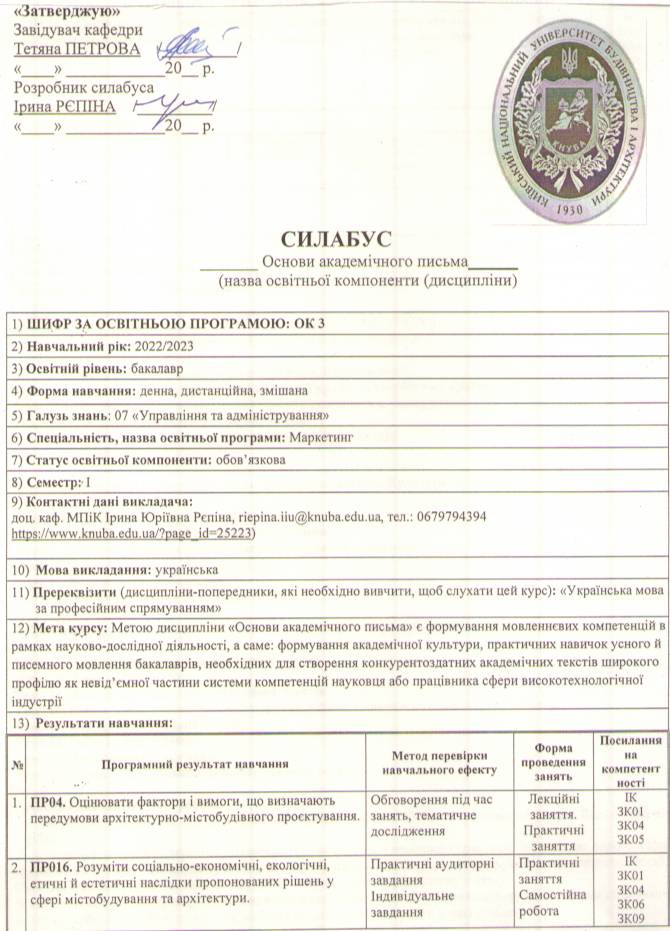 ПР19. Організовувати презентації та обговорення проєктів архітектурномістобудівного і ландшафтного середовищаОбговорення під час занять, тематичне дослідженняЛекційні заняття.Практичні заняттяСамостійна роботаІКЗК01ЗК04ЗК06ЗК09ФК0414) Структура курсу:14) Структура курсу:14) Структура курсу:14) Структура курсу:14) Структура курсу:15) Зміст курсу: (окремо для кожної форми занять – Л/Пр/Лаб/КР/СРС)Змістовий модуль 1. Формування академічної культури студентаТема 1. Академічна доброчесність і її порушення. Кодекси честі.Тема 2. Академічна культура в університеті: в Україні та зарубіжних країнах.Тема 3. Академічна доброчесність і академічна нечесність в університеті.Тема 4. Інтелектуальна власність і її порушення. Тема 5. Авторське право. Як формувати академічну культуру.Тема 6. Плагіат у масовій культурі.    Змістовий модуль 2. Науковий стиль. Наукове мовлення. Культура спілкування Тема 7. Культура мови і культура мовлення.Тема 8. Наукове мовлення. Культура спілкування. Тема 9. Лексичне значення слова в системі наукового мовлення. Тема 10. Український мовленнєвий етикет.Тема 11. Види усного спілкуванняТема 12. Жанри публічних виступів.Змістовий модуль 3. Писемне мовлення. Писемні норми наукової  мовиТема 13. Культура оформлення наукового тексту. Тема 14. Види наукових текстів. Тема 15. Жанрова різновидність наукових текстів.Тема 16. Реферат, есе, дипломна, магістерська роботи – вимоги до оформлення і змісту.Тема 17. Структура наукових текстів.Тема 18. Робота з джерелами.  Тема 19. Укладання бібліографії.Тема 20. Цитата. Покликання. Бібліографічний пошук.Завдання для самостійної роботи  1. Вважається, що освіта, мораль і право нерозривно пов’язані. Поясніть у письмовій формі Ваш погляд на проблему. 2. Дослідники укладають переліки «смертних гріхів» освітньої політики і практики. Зокрема, до одного з цих переліків потрапили такі характеристики як: зарозумілість, заздрість, інертність, гнів, марнотратство тощо. Складіть власний перелік із 10 позицій (за значимістю), обґрунтуйте кожну з них. 3. Напишіть есе на обрану тему: «Ідеальний викладач очима студента», «Ідеальний працівник очима керівника»4. Перерахуйте відомі Вам прояви академічної нечесності та розкрийте їхню сутність. 5. На думку українського дослідника Олександра Пронкевича, Кодекс честі в американському університеті – «це не кодекс честі в дусі іспанського театру Золотої доби, не моральний кодекс героїв Гемінґвея і не моральний кодекс будівника комунізму, а кодекс у вузькому юридичному значенні цього слова, де значну увагу приділено визначенню термінології, точним описам процедур та іншим подібним речам. Усе відбувається як у суді». Чи погоджуєтеся Ви із висловленою оцінкою? Який різновид кодексу, на Ваш погляд, прийнятніший для українських вищих навчальних закладів: моральний кодекс чи кодекс за американським взірцем? Висловіть Ваші думки у вигляді есе. 6. В американських університетах існує практика заохочення тих студентів, які інформують керівництво закладу про виявлені ними прояви академічної нечесності. Як Ви ставитися до цієї політики? Чи можливо запровадити таку практику в українських вишах? Висловіть свій погляд на проблему в письмовій формі. 7. Підготуйте презентацію на тему: «Плагіат у мистецтві». Можна підготувати декілька презентацій за видами мистецтва, наприклад «Плагіат у музиці», «Плагіат у кіномистецтві» тощо. У своїй презентації зверніть особливу увагу на морально-етичний аспект проблеми, на прояви суспільного осуду будь-яких форм плагіату. 8. Дослідницька робота підвищеної складності: Встановити перелік інституцій, які відповідають за захист авторського права в Україні / рідному місті студента. На власноруч зробленій мапі України / рідного міста позначити місцезнаходження цих установ. 9. Хосе Ортезі-і-Гассету належать такі слова: «Дивуватися, подивляти – це початок розуміння. Це розвага й розкіш, властиві інтелектуалові… Його властивість – це здивовані очі». Що мав на увазі іспанський філософ? Висловіть свої думки в письмовій формі. Також перерахуйте якомога більше характеристик, властивих інтелектуалові. 10. Уявіть ситуацію: через 10 років Ви стали визначним дослідником в обраній Вами галузі. Ви зробили наукове відкриття (наприклад, винайшли ефективні пігулки від кашлю). Однак Ваш винахід украли і привласнили інші люди. Ви прагнете відстояти своє право на інтелектуальну власність. Опишіть покроково Ваші дії. 11. Академічна чесність – не абстракція, а дуже практична річ. Напишіть есе на тему: «Що дасть мені в майбутньому дотримання норм академічної доброчесності в університеті?» 12. Які традиції академічного спілкування існують у Вашому університеті? Розгляньте окремо взаємини у студентському й викладацькому середовищах. Особливу увагу зверніть на стосунки студентів і викладачів. Чи всі традиції відповідають вимогам академічної доброчесності? Чи хотіли б Ви щось змінити? Очікуваний результат – есе на 1 сторінку. 13. Уявіть ситуацію: із двох суміжних дисциплін (наприклад, з «Історії України» та «Історії української культури») Ви отримали дуже схожі теми для рефератів. Ви сумлінно підготували реферат з однієї дисципліни. На написання ще одного реферату у Вас не вистачило сил або ж бажання. Ви двічі здали на перевірку один і той же реферат тільки під різними назвами. Згідно з принципами академічної доброчесності, Ви вчинили неправильно, адже потрібно робити оригінальну роботу з кожної дисципліни. А що Ви думаєте з цього приводу? Чи виправдовує студента той факт, що він сумлінно виконав один реферат? Висловіть свої думки письмово. 14. Не всі американські університети мають Кодекси честі, з-поміж них і Гарвардський університет. Свого часу 25-й президент цього університету професор Дерек Бок ініціював обговорення щодо ухвалення університетського Кодексу честі. На його думку, «важливим є не Кодекс честі як такий, а процес обговорення та зусилля, які докладаються для створення середовища академічної чесності та взаємної довіри». Чи поділяєте Ви думку професора? Порівняйте погляди Бока на Кодекс честі та французького дослідника Жозефа Ернеста Ренана на націю. Очікуваний результат – есе на 1 сторінку. 15. Як правило, Етичний кодекс викладача містить такі вимоги як повага до учасників академічного процесу, толерантність, забезпечення рівноправності студентів.  У чому, на Ваш погляд, має полягати толерантність викладача? Яким чином викладач має забезпечувати рівноправність студентів. Проілюструйте своє есе конкретними життєвими ситуаціями. 16. Згідно з висновками Міністерства освіти і науки України, «більше половини того, що називається саме «кодексом честі студента», – це короткі брошури-пам’ятки чи переліки деклараційного характеру, що виголошуються на посвяті в студенти. […] це поняття сприймається як набір загальних фраз, із яким студент ознайомлюється лиш раз при вступі (якщо ознайомлюється), аби за час навчання успішно його забути. Цей висновок підкріплює і той факт, що згідно з результатами контент-аналізу відповідальність за порушення прописана майже в усіх повноцінних нормативних документах та, за винятком одного випадку, не згадується в брошурах і переліках». Чи погоджуєтеся Ви з оцінками аналітиків МОН? Опишіть письмово Ваш власний досвід: як відбувалася посвята, чи виголошували Ви обіцянку студента, як відбулося Ваше знайомство з Кодексом честі студента чи аналогічним документом? Чи змінилося щось у Вашому сприйнятті університету після знайомства з Кодексом честі / аналогічним документом? Чи насправді так необхідно, щоб у Кодексі честі прописувалася відповідальність за порушення норм академічної доброчесності? 17. На думку аналітиків Міністерства освіти і науки України, найкращі (за змістом) Кодекси честі студента мають такі університети (перша п’ятірка): 1. Національний технічний університет України «Київський політехнічний інститут» 2. Таврійський державний агротехнологічний університет 3. Прикарпатський національний університет імені Василя Стефаника 4. Чернівецький національний університет імені Юрія Федьковича 5. Чернівецький торговельно-економічний інститут Київського національного торговельно-економічного університету. Ознайомтеся з Кодексами честі цих університетів, дійдіть власного висновку щодо того, який із Кодексів найкращий. Якщо це можливо порівняйте Кодекс честі Вашого університету (або аналогічний документ) із прочитаними Кодексами. Зробіть висновок щодо якості Кодексу честі студента Вашого університету. Порівняйте Вашу оцінку з думкою аналітиків МОН (див. «Аналітичну довідку…» у Списку джерел). Прокоментуйте письмово такий факт: у переліку університетів із найкращими (за змістом) Кодексами честі студента на 2-му місці опинився Таврійський державний агротехнологічний університет. На думку аналітиків Міністерства освіти і науки України, Кодекс честі цього університету – це копія Кодексу честі Національного технічного університету України «Київський політехнічний інститут» (1-ше місце). Однак у Кодексі немає вказівки на першоджерело. Для порівняння: Прикарпатський національний університет імені Василя Стефаника (3-є місце) теж взяв за основу Кодекс честі «КПІ», але він прямо посилається на свою першооснову, його переосмислено і доопрацьовано. Чи має право Кодекс честі Таврійського університету обіймати 2-ге місце? Чи не є укладання цього Кодексу та його високе місце в рейтингу відходом від принципів академічної доброчесності? 18. У письмовій формі порівняйте особливості наукового й науково- популярного стилів. Виділіть щонайменше 5 відмінностей. 19. Посилання на використану літературу в Україні та закордоном суттєво відрізняються. Оберіть 3 статті, опубліковані у фахових виданнях. (Для цього з’ясуйте, що таке фахове видання. Перегляньте перелік фахових видань із Вашої спеціальності.) Зробіть посилання на обрані статті у 3-х закордонних журналах, так ніби Ви надіслали їм для публікації власні статті, а 3 обрані Вами статті є у списку використаної Вами літератури. (З’ясуйте вимоги кожного видання до оформлення статей.) Пам’ятайте, що статті, опубліковані українською мовою, спочатку потрібно транслітерувати, а лише згодом перекласти на іноземну мову. (З’ясуйте що таке транслітерація.) 20.  Пройдіть тест на знання базових понять курсу «Основи академічної доброчесності». Вам потрібно самостійно (без варіантів відповідей) знайти терміни-відповідники до запропонованих визначень. Наприклад, Вам запропоновано визначення: Особа, призначена наказом ректора вищого навчального закладу або директора наукової установи керівником студента чи аспіранта для підготовки дипломної, магістерської робіт чи кандидатської дисертації. Відповідь: науковий керівник. А. Різновид літературної мови, що обслуговує певну сферу суспільної діяльності мовців і має особливості добору й використання мовних засобів (лексики, фразеології, граматичних форм, типів речення тощо). Б. Публічне обговорення певної проблеми або окремих питань на зборах, конференціях, у пресі з метою досягнення істини. В. Слово або словосполучення, що позначає поняття певної галузі науки, техніки тощо. Г. Копіювання чужих ідей, тексту без посилання на першоджерело. Ґ. Відомості про джерело, наведені за певними правилами і достатні для ідентифікації документа. Д. Послідовно сформульовані основні ідеї, думки та положення доповіді, лекції, статті. Е. Заздалегідь підготовлена публічна суперечка. Є. Дослівно наведений уривок з якогось тексту для підтвердження або ілюстрації певної думки. Ж. Короткі відомості про книгу, статтю, монографію з погляду призначення, змісту, виду, форми й інших особливостей. З. Короткий письмовий виклад змісту книги, статті, лекції тощо.   15) Зміст курсу: (окремо для кожної форми занять – Л/Пр/Лаб/КР/СРС)Змістовий модуль 1. Формування академічної культури студентаТема 1. Академічна доброчесність і її порушення. Кодекси честі.Тема 2. Академічна культура в університеті: в Україні та зарубіжних країнах.Тема 3. Академічна доброчесність і академічна нечесність в університеті.Тема 4. Інтелектуальна власність і її порушення. Тема 5. Авторське право. Як формувати академічну культуру.Тема 6. Плагіат у масовій культурі.    Змістовий модуль 2. Науковий стиль. Наукове мовлення. Культура спілкування Тема 7. Культура мови і культура мовлення.Тема 8. Наукове мовлення. Культура спілкування. Тема 9. Лексичне значення слова в системі наукового мовлення. Тема 10. Український мовленнєвий етикет.Тема 11. Види усного спілкуванняТема 12. Жанри публічних виступів.Змістовий модуль 3. Писемне мовлення. Писемні норми наукової  мовиТема 13. Культура оформлення наукового тексту. Тема 14. Види наукових текстів. Тема 15. Жанрова різновидність наукових текстів.Тема 16. Реферат, есе, дипломна, магістерська роботи – вимоги до оформлення і змісту.Тема 17. Структура наукових текстів.Тема 18. Робота з джерелами.  Тема 19. Укладання бібліографії.Тема 20. Цитата. Покликання. Бібліографічний пошук.Завдання для самостійної роботи  1. Вважається, що освіта, мораль і право нерозривно пов’язані. Поясніть у письмовій формі Ваш погляд на проблему. 2. Дослідники укладають переліки «смертних гріхів» освітньої політики і практики. Зокрема, до одного з цих переліків потрапили такі характеристики як: зарозумілість, заздрість, інертність, гнів, марнотратство тощо. Складіть власний перелік із 10 позицій (за значимістю), обґрунтуйте кожну з них. 3. Напишіть есе на обрану тему: «Ідеальний викладач очима студента», «Ідеальний працівник очима керівника»4. Перерахуйте відомі Вам прояви академічної нечесності та розкрийте їхню сутність. 5. На думку українського дослідника Олександра Пронкевича, Кодекс честі в американському університеті – «це не кодекс честі в дусі іспанського театру Золотої доби, не моральний кодекс героїв Гемінґвея і не моральний кодекс будівника комунізму, а кодекс у вузькому юридичному значенні цього слова, де значну увагу приділено визначенню термінології, точним описам процедур та іншим подібним речам. Усе відбувається як у суді». Чи погоджуєтеся Ви із висловленою оцінкою? Який різновид кодексу, на Ваш погляд, прийнятніший для українських вищих навчальних закладів: моральний кодекс чи кодекс за американським взірцем? Висловіть Ваші думки у вигляді есе. 6. В американських університетах існує практика заохочення тих студентів, які інформують керівництво закладу про виявлені ними прояви академічної нечесності. Як Ви ставитися до цієї політики? Чи можливо запровадити таку практику в українських вишах? Висловіть свій погляд на проблему в письмовій формі. 7. Підготуйте презентацію на тему: «Плагіат у мистецтві». Можна підготувати декілька презентацій за видами мистецтва, наприклад «Плагіат у музиці», «Плагіат у кіномистецтві» тощо. У своїй презентації зверніть особливу увагу на морально-етичний аспект проблеми, на прояви суспільного осуду будь-яких форм плагіату. 8. Дослідницька робота підвищеної складності: Встановити перелік інституцій, які відповідають за захист авторського права в Україні / рідному місті студента. На власноруч зробленій мапі України / рідного міста позначити місцезнаходження цих установ. 9. Хосе Ортезі-і-Гассету належать такі слова: «Дивуватися, подивляти – це початок розуміння. Це розвага й розкіш, властиві інтелектуалові… Його властивість – це здивовані очі». Що мав на увазі іспанський філософ? Висловіть свої думки в письмовій формі. Також перерахуйте якомога більше характеристик, властивих інтелектуалові. 10. Уявіть ситуацію: через 10 років Ви стали визначним дослідником в обраній Вами галузі. Ви зробили наукове відкриття (наприклад, винайшли ефективні пігулки від кашлю). Однак Ваш винахід украли і привласнили інші люди. Ви прагнете відстояти своє право на інтелектуальну власність. Опишіть покроково Ваші дії. 11. Академічна чесність – не абстракція, а дуже практична річ. Напишіть есе на тему: «Що дасть мені в майбутньому дотримання норм академічної доброчесності в університеті?» 12. Які традиції академічного спілкування існують у Вашому університеті? Розгляньте окремо взаємини у студентському й викладацькому середовищах. Особливу увагу зверніть на стосунки студентів і викладачів. Чи всі традиції відповідають вимогам академічної доброчесності? Чи хотіли б Ви щось змінити? Очікуваний результат – есе на 1 сторінку. 13. Уявіть ситуацію: із двох суміжних дисциплін (наприклад, з «Історії України» та «Історії української культури») Ви отримали дуже схожі теми для рефератів. Ви сумлінно підготували реферат з однієї дисципліни. На написання ще одного реферату у Вас не вистачило сил або ж бажання. Ви двічі здали на перевірку один і той же реферат тільки під різними назвами. Згідно з принципами академічної доброчесності, Ви вчинили неправильно, адже потрібно робити оригінальну роботу з кожної дисципліни. А що Ви думаєте з цього приводу? Чи виправдовує студента той факт, що він сумлінно виконав один реферат? Висловіть свої думки письмово. 14. Не всі американські університети мають Кодекси честі, з-поміж них і Гарвардський університет. Свого часу 25-й президент цього університету професор Дерек Бок ініціював обговорення щодо ухвалення університетського Кодексу честі. На його думку, «важливим є не Кодекс честі як такий, а процес обговорення та зусилля, які докладаються для створення середовища академічної чесності та взаємної довіри». Чи поділяєте Ви думку професора? Порівняйте погляди Бока на Кодекс честі та французького дослідника Жозефа Ернеста Ренана на націю. Очікуваний результат – есе на 1 сторінку. 15. Як правило, Етичний кодекс викладача містить такі вимоги як повага до учасників академічного процесу, толерантність, забезпечення рівноправності студентів.  У чому, на Ваш погляд, має полягати толерантність викладача? Яким чином викладач має забезпечувати рівноправність студентів. Проілюструйте своє есе конкретними життєвими ситуаціями. 16. Згідно з висновками Міністерства освіти і науки України, «більше половини того, що називається саме «кодексом честі студента», – це короткі брошури-пам’ятки чи переліки деклараційного характеру, що виголошуються на посвяті в студенти. […] це поняття сприймається як набір загальних фраз, із яким студент ознайомлюється лиш раз при вступі (якщо ознайомлюється), аби за час навчання успішно його забути. Цей висновок підкріплює і той факт, що згідно з результатами контент-аналізу відповідальність за порушення прописана майже в усіх повноцінних нормативних документах та, за винятком одного випадку, не згадується в брошурах і переліках». Чи погоджуєтеся Ви з оцінками аналітиків МОН? Опишіть письмово Ваш власний досвід: як відбувалася посвята, чи виголошували Ви обіцянку студента, як відбулося Ваше знайомство з Кодексом честі студента чи аналогічним документом? Чи змінилося щось у Вашому сприйнятті університету після знайомства з Кодексом честі / аналогічним документом? Чи насправді так необхідно, щоб у Кодексі честі прописувалася відповідальність за порушення норм академічної доброчесності? 17. На думку аналітиків Міністерства освіти і науки України, найкращі (за змістом) Кодекси честі студента мають такі університети (перша п’ятірка): 1. Національний технічний університет України «Київський політехнічний інститут» 2. Таврійський державний агротехнологічний університет 3. Прикарпатський національний університет імені Василя Стефаника 4. Чернівецький національний університет імені Юрія Федьковича 5. Чернівецький торговельно-економічний інститут Київського національного торговельно-економічного університету. Ознайомтеся з Кодексами честі цих університетів, дійдіть власного висновку щодо того, який із Кодексів найкращий. Якщо це можливо порівняйте Кодекс честі Вашого університету (або аналогічний документ) із прочитаними Кодексами. Зробіть висновок щодо якості Кодексу честі студента Вашого університету. Порівняйте Вашу оцінку з думкою аналітиків МОН (див. «Аналітичну довідку…» у Списку джерел). Прокоментуйте письмово такий факт: у переліку університетів із найкращими (за змістом) Кодексами честі студента на 2-му місці опинився Таврійський державний агротехнологічний університет. На думку аналітиків Міністерства освіти і науки України, Кодекс честі цього університету – це копія Кодексу честі Національного технічного університету України «Київський політехнічний інститут» (1-ше місце). Однак у Кодексі немає вказівки на першоджерело. Для порівняння: Прикарпатський національний університет імені Василя Стефаника (3-є місце) теж взяв за основу Кодекс честі «КПІ», але він прямо посилається на свою першооснову, його переосмислено і доопрацьовано. Чи має право Кодекс честі Таврійського університету обіймати 2-ге місце? Чи не є укладання цього Кодексу та його високе місце в рейтингу відходом від принципів академічної доброчесності? 18. У письмовій формі порівняйте особливості наукового й науково- популярного стилів. Виділіть щонайменше 5 відмінностей. 19. Посилання на використану літературу в Україні та закордоном суттєво відрізняються. Оберіть 3 статті, опубліковані у фахових виданнях. (Для цього з’ясуйте, що таке фахове видання. Перегляньте перелік фахових видань із Вашої спеціальності.) Зробіть посилання на обрані статті у 3-х закордонних журналах, так ніби Ви надіслали їм для публікації власні статті, а 3 обрані Вами статті є у списку використаної Вами літератури. (З’ясуйте вимоги кожного видання до оформлення статей.) Пам’ятайте, що статті, опубліковані українською мовою, спочатку потрібно транслітерувати, а лише згодом перекласти на іноземну мову. (З’ясуйте що таке транслітерація.) 20.  Пройдіть тест на знання базових понять курсу «Основи академічної доброчесності». Вам потрібно самостійно (без варіантів відповідей) знайти терміни-відповідники до запропонованих визначень. Наприклад, Вам запропоновано визначення: Особа, призначена наказом ректора вищого навчального закладу або директора наукової установи керівником студента чи аспіранта для підготовки дипломної, магістерської робіт чи кандидатської дисертації. Відповідь: науковий керівник. А. Різновид літературної мови, що обслуговує певну сферу суспільної діяльності мовців і має особливості добору й використання мовних засобів (лексики, фразеології, граматичних форм, типів речення тощо). Б. Публічне обговорення певної проблеми або окремих питань на зборах, конференціях, у пресі з метою досягнення істини. В. Слово або словосполучення, що позначає поняття певної галузі науки, техніки тощо. Г. Копіювання чужих ідей, тексту без посилання на першоджерело. Ґ. Відомості про джерело, наведені за певними правилами і достатні для ідентифікації документа. Д. Послідовно сформульовані основні ідеї, думки та положення доповіді, лекції, статті. Е. Заздалегідь підготовлена публічна суперечка. Є. Дослівно наведений уривок з якогось тексту для підтвердження або ілюстрації певної думки. Ж. Короткі відомості про книгу, статтю, монографію з погляду призначення, змісту, виду, форми й інших особливостей. З. Короткий письмовий виклад змісту книги, статті, лекції тощо.   15) Зміст курсу: (окремо для кожної форми занять – Л/Пр/Лаб/КР/СРС)Змістовий модуль 1. Формування академічної культури студентаТема 1. Академічна доброчесність і її порушення. Кодекси честі.Тема 2. Академічна культура в університеті: в Україні та зарубіжних країнах.Тема 3. Академічна доброчесність і академічна нечесність в університеті.Тема 4. Інтелектуальна власність і її порушення. Тема 5. Авторське право. Як формувати академічну культуру.Тема 6. Плагіат у масовій культурі.    Змістовий модуль 2. Науковий стиль. Наукове мовлення. Культура спілкування Тема 7. Культура мови і культура мовлення.Тема 8. Наукове мовлення. Культура спілкування. Тема 9. Лексичне значення слова в системі наукового мовлення. Тема 10. Український мовленнєвий етикет.Тема 11. Види усного спілкуванняТема 12. Жанри публічних виступів.Змістовий модуль 3. Писемне мовлення. Писемні норми наукової  мовиТема 13. Культура оформлення наукового тексту. Тема 14. Види наукових текстів. Тема 15. Жанрова різновидність наукових текстів.Тема 16. Реферат, есе, дипломна, магістерська роботи – вимоги до оформлення і змісту.Тема 17. Структура наукових текстів.Тема 18. Робота з джерелами.  Тема 19. Укладання бібліографії.Тема 20. Цитата. Покликання. Бібліографічний пошук.Завдання для самостійної роботи  1. Вважається, що освіта, мораль і право нерозривно пов’язані. Поясніть у письмовій формі Ваш погляд на проблему. 2. Дослідники укладають переліки «смертних гріхів» освітньої політики і практики. Зокрема, до одного з цих переліків потрапили такі характеристики як: зарозумілість, заздрість, інертність, гнів, марнотратство тощо. Складіть власний перелік із 10 позицій (за значимістю), обґрунтуйте кожну з них. 3. Напишіть есе на обрану тему: «Ідеальний викладач очима студента», «Ідеальний працівник очима керівника»4. Перерахуйте відомі Вам прояви академічної нечесності та розкрийте їхню сутність. 5. На думку українського дослідника Олександра Пронкевича, Кодекс честі в американському університеті – «це не кодекс честі в дусі іспанського театру Золотої доби, не моральний кодекс героїв Гемінґвея і не моральний кодекс будівника комунізму, а кодекс у вузькому юридичному значенні цього слова, де значну увагу приділено визначенню термінології, точним описам процедур та іншим подібним речам. Усе відбувається як у суді». Чи погоджуєтеся Ви із висловленою оцінкою? Який різновид кодексу, на Ваш погляд, прийнятніший для українських вищих навчальних закладів: моральний кодекс чи кодекс за американським взірцем? Висловіть Ваші думки у вигляді есе. 6. В американських університетах існує практика заохочення тих студентів, які інформують керівництво закладу про виявлені ними прояви академічної нечесності. Як Ви ставитися до цієї політики? Чи можливо запровадити таку практику в українських вишах? Висловіть свій погляд на проблему в письмовій формі. 7. Підготуйте презентацію на тему: «Плагіат у мистецтві». Можна підготувати декілька презентацій за видами мистецтва, наприклад «Плагіат у музиці», «Плагіат у кіномистецтві» тощо. У своїй презентації зверніть особливу увагу на морально-етичний аспект проблеми, на прояви суспільного осуду будь-яких форм плагіату. 8. Дослідницька робота підвищеної складності: Встановити перелік інституцій, які відповідають за захист авторського права в Україні / рідному місті студента. На власноруч зробленій мапі України / рідного міста позначити місцезнаходження цих установ. 9. Хосе Ортезі-і-Гассету належать такі слова: «Дивуватися, подивляти – це початок розуміння. Це розвага й розкіш, властиві інтелектуалові… Його властивість – це здивовані очі». Що мав на увазі іспанський філософ? Висловіть свої думки в письмовій формі. Також перерахуйте якомога більше характеристик, властивих інтелектуалові. 10. Уявіть ситуацію: через 10 років Ви стали визначним дослідником в обраній Вами галузі. Ви зробили наукове відкриття (наприклад, винайшли ефективні пігулки від кашлю). Однак Ваш винахід украли і привласнили інші люди. Ви прагнете відстояти своє право на інтелектуальну власність. Опишіть покроково Ваші дії. 11. Академічна чесність – не абстракція, а дуже практична річ. Напишіть есе на тему: «Що дасть мені в майбутньому дотримання норм академічної доброчесності в університеті?» 12. Які традиції академічного спілкування існують у Вашому університеті? Розгляньте окремо взаємини у студентському й викладацькому середовищах. Особливу увагу зверніть на стосунки студентів і викладачів. Чи всі традиції відповідають вимогам академічної доброчесності? Чи хотіли б Ви щось змінити? Очікуваний результат – есе на 1 сторінку. 13. Уявіть ситуацію: із двох суміжних дисциплін (наприклад, з «Історії України» та «Історії української культури») Ви отримали дуже схожі теми для рефератів. Ви сумлінно підготували реферат з однієї дисципліни. На написання ще одного реферату у Вас не вистачило сил або ж бажання. Ви двічі здали на перевірку один і той же реферат тільки під різними назвами. Згідно з принципами академічної доброчесності, Ви вчинили неправильно, адже потрібно робити оригінальну роботу з кожної дисципліни. А що Ви думаєте з цього приводу? Чи виправдовує студента той факт, що він сумлінно виконав один реферат? Висловіть свої думки письмово. 14. Не всі американські університети мають Кодекси честі, з-поміж них і Гарвардський університет. Свого часу 25-й президент цього університету професор Дерек Бок ініціював обговорення щодо ухвалення університетського Кодексу честі. На його думку, «важливим є не Кодекс честі як такий, а процес обговорення та зусилля, які докладаються для створення середовища академічної чесності та взаємної довіри». Чи поділяєте Ви думку професора? Порівняйте погляди Бока на Кодекс честі та французького дослідника Жозефа Ернеста Ренана на націю. Очікуваний результат – есе на 1 сторінку. 15. Як правило, Етичний кодекс викладача містить такі вимоги як повага до учасників академічного процесу, толерантність, забезпечення рівноправності студентів.  У чому, на Ваш погляд, має полягати толерантність викладача? Яким чином викладач має забезпечувати рівноправність студентів. Проілюструйте своє есе конкретними життєвими ситуаціями. 16. Згідно з висновками Міністерства освіти і науки України, «більше половини того, що називається саме «кодексом честі студента», – це короткі брошури-пам’ятки чи переліки деклараційного характеру, що виголошуються на посвяті в студенти. […] це поняття сприймається як набір загальних фраз, із яким студент ознайомлюється лиш раз при вступі (якщо ознайомлюється), аби за час навчання успішно його забути. Цей висновок підкріплює і той факт, що згідно з результатами контент-аналізу відповідальність за порушення прописана майже в усіх повноцінних нормативних документах та, за винятком одного випадку, не згадується в брошурах і переліках». Чи погоджуєтеся Ви з оцінками аналітиків МОН? Опишіть письмово Ваш власний досвід: як відбувалася посвята, чи виголошували Ви обіцянку студента, як відбулося Ваше знайомство з Кодексом честі студента чи аналогічним документом? Чи змінилося щось у Вашому сприйнятті університету після знайомства з Кодексом честі / аналогічним документом? Чи насправді так необхідно, щоб у Кодексі честі прописувалася відповідальність за порушення норм академічної доброчесності? 17. На думку аналітиків Міністерства освіти і науки України, найкращі (за змістом) Кодекси честі студента мають такі університети (перша п’ятірка): 1. Національний технічний університет України «Київський політехнічний інститут» 2. Таврійський державний агротехнологічний університет 3. Прикарпатський національний університет імені Василя Стефаника 4. Чернівецький національний університет імені Юрія Федьковича 5. Чернівецький торговельно-економічний інститут Київського національного торговельно-економічного університету. Ознайомтеся з Кодексами честі цих університетів, дійдіть власного висновку щодо того, який із Кодексів найкращий. Якщо це можливо порівняйте Кодекс честі Вашого університету (або аналогічний документ) із прочитаними Кодексами. Зробіть висновок щодо якості Кодексу честі студента Вашого університету. Порівняйте Вашу оцінку з думкою аналітиків МОН (див. «Аналітичну довідку…» у Списку джерел). Прокоментуйте письмово такий факт: у переліку університетів із найкращими (за змістом) Кодексами честі студента на 2-му місці опинився Таврійський державний агротехнологічний університет. На думку аналітиків Міністерства освіти і науки України, Кодекс честі цього університету – це копія Кодексу честі Національного технічного університету України «Київський політехнічний інститут» (1-ше місце). Однак у Кодексі немає вказівки на першоджерело. Для порівняння: Прикарпатський національний університет імені Василя Стефаника (3-є місце) теж взяв за основу Кодекс честі «КПІ», але він прямо посилається на свою першооснову, його переосмислено і доопрацьовано. Чи має право Кодекс честі Таврійського університету обіймати 2-ге місце? Чи не є укладання цього Кодексу та його високе місце в рейтингу відходом від принципів академічної доброчесності? 18. У письмовій формі порівняйте особливості наукового й науково- популярного стилів. Виділіть щонайменше 5 відмінностей. 19. Посилання на використану літературу в Україні та закордоном суттєво відрізняються. Оберіть 3 статті, опубліковані у фахових виданнях. (Для цього з’ясуйте, що таке фахове видання. Перегляньте перелік фахових видань із Вашої спеціальності.) Зробіть посилання на обрані статті у 3-х закордонних журналах, так ніби Ви надіслали їм для публікації власні статті, а 3 обрані Вами статті є у списку використаної Вами літератури. (З’ясуйте вимоги кожного видання до оформлення статей.) Пам’ятайте, що статті, опубліковані українською мовою, спочатку потрібно транслітерувати, а лише згодом перекласти на іноземну мову. (З’ясуйте що таке транслітерація.) 20.  Пройдіть тест на знання базових понять курсу «Основи академічної доброчесності». Вам потрібно самостійно (без варіантів відповідей) знайти терміни-відповідники до запропонованих визначень. Наприклад, Вам запропоновано визначення: Особа, призначена наказом ректора вищого навчального закладу або директора наукової установи керівником студента чи аспіранта для підготовки дипломної, магістерської робіт чи кандидатської дисертації. Відповідь: науковий керівник. А. Різновид літературної мови, що обслуговує певну сферу суспільної діяльності мовців і має особливості добору й використання мовних засобів (лексики, фразеології, граматичних форм, типів речення тощо). Б. Публічне обговорення певної проблеми або окремих питань на зборах, конференціях, у пресі з метою досягнення істини. В. Слово або словосполучення, що позначає поняття певної галузі науки, техніки тощо. Г. Копіювання чужих ідей, тексту без посилання на першоджерело. Ґ. Відомості про джерело, наведені за певними правилами і достатні для ідентифікації документа. Д. Послідовно сформульовані основні ідеї, думки та положення доповіді, лекції, статті. Е. Заздалегідь підготовлена публічна суперечка. Є. Дослівно наведений уривок з якогось тексту для підтвердження або ілюстрації певної думки. Ж. Короткі відомості про книгу, статтю, монографію з погляду призначення, змісту, виду, форми й інших особливостей. З. Короткий письмовий виклад змісту книги, статті, лекції тощо.   15) Зміст курсу: (окремо для кожної форми занять – Л/Пр/Лаб/КР/СРС)Змістовий модуль 1. Формування академічної культури студентаТема 1. Академічна доброчесність і її порушення. Кодекси честі.Тема 2. Академічна культура в університеті: в Україні та зарубіжних країнах.Тема 3. Академічна доброчесність і академічна нечесність в університеті.Тема 4. Інтелектуальна власність і її порушення. Тема 5. Авторське право. Як формувати академічну культуру.Тема 6. Плагіат у масовій культурі.    Змістовий модуль 2. Науковий стиль. Наукове мовлення. Культура спілкування Тема 7. Культура мови і культура мовлення.Тема 8. Наукове мовлення. Культура спілкування. Тема 9. Лексичне значення слова в системі наукового мовлення. Тема 10. Український мовленнєвий етикет.Тема 11. Види усного спілкуванняТема 12. Жанри публічних виступів.Змістовий модуль 3. Писемне мовлення. Писемні норми наукової  мовиТема 13. Культура оформлення наукового тексту. Тема 14. Види наукових текстів. Тема 15. Жанрова різновидність наукових текстів.Тема 16. Реферат, есе, дипломна, магістерська роботи – вимоги до оформлення і змісту.Тема 17. Структура наукових текстів.Тема 18. Робота з джерелами.  Тема 19. Укладання бібліографії.Тема 20. Цитата. Покликання. Бібліографічний пошук.Завдання для самостійної роботи  1. Вважається, що освіта, мораль і право нерозривно пов’язані. Поясніть у письмовій формі Ваш погляд на проблему. 2. Дослідники укладають переліки «смертних гріхів» освітньої політики і практики. Зокрема, до одного з цих переліків потрапили такі характеристики як: зарозумілість, заздрість, інертність, гнів, марнотратство тощо. Складіть власний перелік із 10 позицій (за значимістю), обґрунтуйте кожну з них. 3. Напишіть есе на обрану тему: «Ідеальний викладач очима студента», «Ідеальний працівник очима керівника»4. Перерахуйте відомі Вам прояви академічної нечесності та розкрийте їхню сутність. 5. На думку українського дослідника Олександра Пронкевича, Кодекс честі в американському університеті – «це не кодекс честі в дусі іспанського театру Золотої доби, не моральний кодекс героїв Гемінґвея і не моральний кодекс будівника комунізму, а кодекс у вузькому юридичному значенні цього слова, де значну увагу приділено визначенню термінології, точним описам процедур та іншим подібним речам. Усе відбувається як у суді». Чи погоджуєтеся Ви із висловленою оцінкою? Який різновид кодексу, на Ваш погляд, прийнятніший для українських вищих навчальних закладів: моральний кодекс чи кодекс за американським взірцем? Висловіть Ваші думки у вигляді есе. 6. В американських університетах існує практика заохочення тих студентів, які інформують керівництво закладу про виявлені ними прояви академічної нечесності. Як Ви ставитися до цієї політики? Чи можливо запровадити таку практику в українських вишах? Висловіть свій погляд на проблему в письмовій формі. 7. Підготуйте презентацію на тему: «Плагіат у мистецтві». Можна підготувати декілька презентацій за видами мистецтва, наприклад «Плагіат у музиці», «Плагіат у кіномистецтві» тощо. У своїй презентації зверніть особливу увагу на морально-етичний аспект проблеми, на прояви суспільного осуду будь-яких форм плагіату. 8. Дослідницька робота підвищеної складності: Встановити перелік інституцій, які відповідають за захист авторського права в Україні / рідному місті студента. На власноруч зробленій мапі України / рідного міста позначити місцезнаходження цих установ. 9. Хосе Ортезі-і-Гассету належать такі слова: «Дивуватися, подивляти – це початок розуміння. Це розвага й розкіш, властиві інтелектуалові… Його властивість – це здивовані очі». Що мав на увазі іспанський філософ? Висловіть свої думки в письмовій формі. Також перерахуйте якомога більше характеристик, властивих інтелектуалові. 10. Уявіть ситуацію: через 10 років Ви стали визначним дослідником в обраній Вами галузі. Ви зробили наукове відкриття (наприклад, винайшли ефективні пігулки від кашлю). Однак Ваш винахід украли і привласнили інші люди. Ви прагнете відстояти своє право на інтелектуальну власність. Опишіть покроково Ваші дії. 11. Академічна чесність – не абстракція, а дуже практична річ. Напишіть есе на тему: «Що дасть мені в майбутньому дотримання норм академічної доброчесності в університеті?» 12. Які традиції академічного спілкування існують у Вашому університеті? Розгляньте окремо взаємини у студентському й викладацькому середовищах. Особливу увагу зверніть на стосунки студентів і викладачів. Чи всі традиції відповідають вимогам академічної доброчесності? Чи хотіли б Ви щось змінити? Очікуваний результат – есе на 1 сторінку. 13. Уявіть ситуацію: із двох суміжних дисциплін (наприклад, з «Історії України» та «Історії української культури») Ви отримали дуже схожі теми для рефератів. Ви сумлінно підготували реферат з однієї дисципліни. На написання ще одного реферату у Вас не вистачило сил або ж бажання. Ви двічі здали на перевірку один і той же реферат тільки під різними назвами. Згідно з принципами академічної доброчесності, Ви вчинили неправильно, адже потрібно робити оригінальну роботу з кожної дисципліни. А що Ви думаєте з цього приводу? Чи виправдовує студента той факт, що він сумлінно виконав один реферат? Висловіть свої думки письмово. 14. Не всі американські університети мають Кодекси честі, з-поміж них і Гарвардський університет. Свого часу 25-й президент цього університету професор Дерек Бок ініціював обговорення щодо ухвалення університетського Кодексу честі. На його думку, «важливим є не Кодекс честі як такий, а процес обговорення та зусилля, які докладаються для створення середовища академічної чесності та взаємної довіри». Чи поділяєте Ви думку професора? Порівняйте погляди Бока на Кодекс честі та французького дослідника Жозефа Ернеста Ренана на націю. Очікуваний результат – есе на 1 сторінку. 15. Як правило, Етичний кодекс викладача містить такі вимоги як повага до учасників академічного процесу, толерантність, забезпечення рівноправності студентів.  У чому, на Ваш погляд, має полягати толерантність викладача? Яким чином викладач має забезпечувати рівноправність студентів. Проілюструйте своє есе конкретними життєвими ситуаціями. 16. Згідно з висновками Міністерства освіти і науки України, «більше половини того, що називається саме «кодексом честі студента», – це короткі брошури-пам’ятки чи переліки деклараційного характеру, що виголошуються на посвяті в студенти. […] це поняття сприймається як набір загальних фраз, із яким студент ознайомлюється лиш раз при вступі (якщо ознайомлюється), аби за час навчання успішно його забути. Цей висновок підкріплює і той факт, що згідно з результатами контент-аналізу відповідальність за порушення прописана майже в усіх повноцінних нормативних документах та, за винятком одного випадку, не згадується в брошурах і переліках». Чи погоджуєтеся Ви з оцінками аналітиків МОН? Опишіть письмово Ваш власний досвід: як відбувалася посвята, чи виголошували Ви обіцянку студента, як відбулося Ваше знайомство з Кодексом честі студента чи аналогічним документом? Чи змінилося щось у Вашому сприйнятті університету після знайомства з Кодексом честі / аналогічним документом? Чи насправді так необхідно, щоб у Кодексі честі прописувалася відповідальність за порушення норм академічної доброчесності? 17. На думку аналітиків Міністерства освіти і науки України, найкращі (за змістом) Кодекси честі студента мають такі університети (перша п’ятірка): 1. Національний технічний університет України «Київський політехнічний інститут» 2. Таврійський державний агротехнологічний університет 3. Прикарпатський національний університет імені Василя Стефаника 4. Чернівецький національний університет імені Юрія Федьковича 5. Чернівецький торговельно-економічний інститут Київського національного торговельно-економічного університету. Ознайомтеся з Кодексами честі цих університетів, дійдіть власного висновку щодо того, який із Кодексів найкращий. Якщо це можливо порівняйте Кодекс честі Вашого університету (або аналогічний документ) із прочитаними Кодексами. Зробіть висновок щодо якості Кодексу честі студента Вашого університету. Порівняйте Вашу оцінку з думкою аналітиків МОН (див. «Аналітичну довідку…» у Списку джерел). Прокоментуйте письмово такий факт: у переліку університетів із найкращими (за змістом) Кодексами честі студента на 2-му місці опинився Таврійський державний агротехнологічний університет. На думку аналітиків Міністерства освіти і науки України, Кодекс честі цього університету – це копія Кодексу честі Національного технічного університету України «Київський політехнічний інститут» (1-ше місце). Однак у Кодексі немає вказівки на першоджерело. Для порівняння: Прикарпатський національний університет імені Василя Стефаника (3-є місце) теж взяв за основу Кодекс честі «КПІ», але він прямо посилається на свою першооснову, його переосмислено і доопрацьовано. Чи має право Кодекс честі Таврійського університету обіймати 2-ге місце? Чи не є укладання цього Кодексу та його високе місце в рейтингу відходом від принципів академічної доброчесності? 18. У письмовій формі порівняйте особливості наукового й науково- популярного стилів. Виділіть щонайменше 5 відмінностей. 19. Посилання на використану літературу в Україні та закордоном суттєво відрізняються. Оберіть 3 статті, опубліковані у фахових виданнях. (Для цього з’ясуйте, що таке фахове видання. Перегляньте перелік фахових видань із Вашої спеціальності.) Зробіть посилання на обрані статті у 3-х закордонних журналах, так ніби Ви надіслали їм для публікації власні статті, а 3 обрані Вами статті є у списку використаної Вами літератури. (З’ясуйте вимоги кожного видання до оформлення статей.) Пам’ятайте, що статті, опубліковані українською мовою, спочатку потрібно транслітерувати, а лише згодом перекласти на іноземну мову. (З’ясуйте що таке транслітерація.) 20.  Пройдіть тест на знання базових понять курсу «Основи академічної доброчесності». Вам потрібно самостійно (без варіантів відповідей) знайти терміни-відповідники до запропонованих визначень. Наприклад, Вам запропоновано визначення: Особа, призначена наказом ректора вищого навчального закладу або директора наукової установи керівником студента чи аспіранта для підготовки дипломної, магістерської робіт чи кандидатської дисертації. Відповідь: науковий керівник. А. Різновид літературної мови, що обслуговує певну сферу суспільної діяльності мовців і має особливості добору й використання мовних засобів (лексики, фразеології, граматичних форм, типів речення тощо). Б. Публічне обговорення певної проблеми або окремих питань на зборах, конференціях, у пресі з метою досягнення істини. В. Слово або словосполучення, що позначає поняття певної галузі науки, техніки тощо. Г. Копіювання чужих ідей, тексту без посилання на першоджерело. Ґ. Відомості про джерело, наведені за певними правилами і достатні для ідентифікації документа. Д. Послідовно сформульовані основні ідеї, думки та положення доповіді, лекції, статті. Е. Заздалегідь підготовлена публічна суперечка. Є. Дослівно наведений уривок з якогось тексту для підтвердження або ілюстрації певної думки. Ж. Короткі відомості про книгу, статтю, монографію з погляду призначення, змісту, виду, форми й інших особливостей. З. Короткий письмовий виклад змісту книги, статті, лекції тощо.   15) Зміст курсу: (окремо для кожної форми занять – Л/Пр/Лаб/КР/СРС)Змістовий модуль 1. Формування академічної культури студентаТема 1. Академічна доброчесність і її порушення. Кодекси честі.Тема 2. Академічна культура в університеті: в Україні та зарубіжних країнах.Тема 3. Академічна доброчесність і академічна нечесність в університеті.Тема 4. Інтелектуальна власність і її порушення. Тема 5. Авторське право. Як формувати академічну культуру.Тема 6. Плагіат у масовій культурі.    Змістовий модуль 2. Науковий стиль. Наукове мовлення. Культура спілкування Тема 7. Культура мови і культура мовлення.Тема 8. Наукове мовлення. Культура спілкування. Тема 9. Лексичне значення слова в системі наукового мовлення. Тема 10. Український мовленнєвий етикет.Тема 11. Види усного спілкуванняТема 12. Жанри публічних виступів.Змістовий модуль 3. Писемне мовлення. Писемні норми наукової  мовиТема 13. Культура оформлення наукового тексту. Тема 14. Види наукових текстів. Тема 15. Жанрова різновидність наукових текстів.Тема 16. Реферат, есе, дипломна, магістерська роботи – вимоги до оформлення і змісту.Тема 17. Структура наукових текстів.Тема 18. Робота з джерелами.  Тема 19. Укладання бібліографії.Тема 20. Цитата. Покликання. Бібліографічний пошук.Завдання для самостійної роботи  1. Вважається, що освіта, мораль і право нерозривно пов’язані. Поясніть у письмовій формі Ваш погляд на проблему. 2. Дослідники укладають переліки «смертних гріхів» освітньої політики і практики. Зокрема, до одного з цих переліків потрапили такі характеристики як: зарозумілість, заздрість, інертність, гнів, марнотратство тощо. Складіть власний перелік із 10 позицій (за значимістю), обґрунтуйте кожну з них. 3. Напишіть есе на обрану тему: «Ідеальний викладач очима студента», «Ідеальний працівник очима керівника»4. Перерахуйте відомі Вам прояви академічної нечесності та розкрийте їхню сутність. 5. На думку українського дослідника Олександра Пронкевича, Кодекс честі в американському університеті – «це не кодекс честі в дусі іспанського театру Золотої доби, не моральний кодекс героїв Гемінґвея і не моральний кодекс будівника комунізму, а кодекс у вузькому юридичному значенні цього слова, де значну увагу приділено визначенню термінології, точним описам процедур та іншим подібним речам. Усе відбувається як у суді». Чи погоджуєтеся Ви із висловленою оцінкою? Який різновид кодексу, на Ваш погляд, прийнятніший для українських вищих навчальних закладів: моральний кодекс чи кодекс за американським взірцем? Висловіть Ваші думки у вигляді есе. 6. В американських університетах існує практика заохочення тих студентів, які інформують керівництво закладу про виявлені ними прояви академічної нечесності. Як Ви ставитися до цієї політики? Чи можливо запровадити таку практику в українських вишах? Висловіть свій погляд на проблему в письмовій формі. 7. Підготуйте презентацію на тему: «Плагіат у мистецтві». Можна підготувати декілька презентацій за видами мистецтва, наприклад «Плагіат у музиці», «Плагіат у кіномистецтві» тощо. У своїй презентації зверніть особливу увагу на морально-етичний аспект проблеми, на прояви суспільного осуду будь-яких форм плагіату. 8. Дослідницька робота підвищеної складності: Встановити перелік інституцій, які відповідають за захист авторського права в Україні / рідному місті студента. На власноруч зробленій мапі України / рідного міста позначити місцезнаходження цих установ. 9. Хосе Ортезі-і-Гассету належать такі слова: «Дивуватися, подивляти – це початок розуміння. Це розвага й розкіш, властиві інтелектуалові… Його властивість – це здивовані очі». Що мав на увазі іспанський філософ? Висловіть свої думки в письмовій формі. Також перерахуйте якомога більше характеристик, властивих інтелектуалові. 10. Уявіть ситуацію: через 10 років Ви стали визначним дослідником в обраній Вами галузі. Ви зробили наукове відкриття (наприклад, винайшли ефективні пігулки від кашлю). Однак Ваш винахід украли і привласнили інші люди. Ви прагнете відстояти своє право на інтелектуальну власність. Опишіть покроково Ваші дії. 11. Академічна чесність – не абстракція, а дуже практична річ. Напишіть есе на тему: «Що дасть мені в майбутньому дотримання норм академічної доброчесності в університеті?» 12. Які традиції академічного спілкування існують у Вашому університеті? Розгляньте окремо взаємини у студентському й викладацькому середовищах. Особливу увагу зверніть на стосунки студентів і викладачів. Чи всі традиції відповідають вимогам академічної доброчесності? Чи хотіли б Ви щось змінити? Очікуваний результат – есе на 1 сторінку. 13. Уявіть ситуацію: із двох суміжних дисциплін (наприклад, з «Історії України» та «Історії української культури») Ви отримали дуже схожі теми для рефератів. Ви сумлінно підготували реферат з однієї дисципліни. На написання ще одного реферату у Вас не вистачило сил або ж бажання. Ви двічі здали на перевірку один і той же реферат тільки під різними назвами. Згідно з принципами академічної доброчесності, Ви вчинили неправильно, адже потрібно робити оригінальну роботу з кожної дисципліни. А що Ви думаєте з цього приводу? Чи виправдовує студента той факт, що він сумлінно виконав один реферат? Висловіть свої думки письмово. 14. Не всі американські університети мають Кодекси честі, з-поміж них і Гарвардський університет. Свого часу 25-й президент цього університету професор Дерек Бок ініціював обговорення щодо ухвалення університетського Кодексу честі. На його думку, «важливим є не Кодекс честі як такий, а процес обговорення та зусилля, які докладаються для створення середовища академічної чесності та взаємної довіри». Чи поділяєте Ви думку професора? Порівняйте погляди Бока на Кодекс честі та французького дослідника Жозефа Ернеста Ренана на націю. Очікуваний результат – есе на 1 сторінку. 15. Як правило, Етичний кодекс викладача містить такі вимоги як повага до учасників академічного процесу, толерантність, забезпечення рівноправності студентів.  У чому, на Ваш погляд, має полягати толерантність викладача? Яким чином викладач має забезпечувати рівноправність студентів. Проілюструйте своє есе конкретними життєвими ситуаціями. 16. Згідно з висновками Міністерства освіти і науки України, «більше половини того, що називається саме «кодексом честі студента», – це короткі брошури-пам’ятки чи переліки деклараційного характеру, що виголошуються на посвяті в студенти. […] це поняття сприймається як набір загальних фраз, із яким студент ознайомлюється лиш раз при вступі (якщо ознайомлюється), аби за час навчання успішно його забути. Цей висновок підкріплює і той факт, що згідно з результатами контент-аналізу відповідальність за порушення прописана майже в усіх повноцінних нормативних документах та, за винятком одного випадку, не згадується в брошурах і переліках». Чи погоджуєтеся Ви з оцінками аналітиків МОН? Опишіть письмово Ваш власний досвід: як відбувалася посвята, чи виголошували Ви обіцянку студента, як відбулося Ваше знайомство з Кодексом честі студента чи аналогічним документом? Чи змінилося щось у Вашому сприйнятті університету після знайомства з Кодексом честі / аналогічним документом? Чи насправді так необхідно, щоб у Кодексі честі прописувалася відповідальність за порушення норм академічної доброчесності? 17. На думку аналітиків Міністерства освіти і науки України, найкращі (за змістом) Кодекси честі студента мають такі університети (перша п’ятірка): 1. Національний технічний університет України «Київський політехнічний інститут» 2. Таврійський державний агротехнологічний університет 3. Прикарпатський національний університет імені Василя Стефаника 4. Чернівецький національний університет імені Юрія Федьковича 5. Чернівецький торговельно-економічний інститут Київського національного торговельно-економічного університету. Ознайомтеся з Кодексами честі цих університетів, дійдіть власного висновку щодо того, який із Кодексів найкращий. Якщо це можливо порівняйте Кодекс честі Вашого університету (або аналогічний документ) із прочитаними Кодексами. Зробіть висновок щодо якості Кодексу честі студента Вашого університету. Порівняйте Вашу оцінку з думкою аналітиків МОН (див. «Аналітичну довідку…» у Списку джерел). Прокоментуйте письмово такий факт: у переліку університетів із найкращими (за змістом) Кодексами честі студента на 2-му місці опинився Таврійський державний агротехнологічний університет. На думку аналітиків Міністерства освіти і науки України, Кодекс честі цього університету – це копія Кодексу честі Національного технічного університету України «Київський політехнічний інститут» (1-ше місце). Однак у Кодексі немає вказівки на першоджерело. Для порівняння: Прикарпатський національний університет імені Василя Стефаника (3-є місце) теж взяв за основу Кодекс честі «КПІ», але він прямо посилається на свою першооснову, його переосмислено і доопрацьовано. Чи має право Кодекс честі Таврійського університету обіймати 2-ге місце? Чи не є укладання цього Кодексу та його високе місце в рейтингу відходом від принципів академічної доброчесності? 18. У письмовій формі порівняйте особливості наукового й науково- популярного стилів. Виділіть щонайменше 5 відмінностей. 19. Посилання на використану літературу в Україні та закордоном суттєво відрізняються. Оберіть 3 статті, опубліковані у фахових виданнях. (Для цього з’ясуйте, що таке фахове видання. Перегляньте перелік фахових видань із Вашої спеціальності.) Зробіть посилання на обрані статті у 3-х закордонних журналах, так ніби Ви надіслали їм для публікації власні статті, а 3 обрані Вами статті є у списку використаної Вами літератури. (З’ясуйте вимоги кожного видання до оформлення статей.) Пам’ятайте, що статті, опубліковані українською мовою, спочатку потрібно транслітерувати, а лише згодом перекласти на іноземну мову. (З’ясуйте що таке транслітерація.) 20.  Пройдіть тест на знання базових понять курсу «Основи академічної доброчесності». Вам потрібно самостійно (без варіантів відповідей) знайти терміни-відповідники до запропонованих визначень. Наприклад, Вам запропоновано визначення: Особа, призначена наказом ректора вищого навчального закладу або директора наукової установи керівником студента чи аспіранта для підготовки дипломної, магістерської робіт чи кандидатської дисертації. Відповідь: науковий керівник. А. Різновид літературної мови, що обслуговує певну сферу суспільної діяльності мовців і має особливості добору й використання мовних засобів (лексики, фразеології, граматичних форм, типів речення тощо). Б. Публічне обговорення певної проблеми або окремих питань на зборах, конференціях, у пресі з метою досягнення істини. В. Слово або словосполучення, що позначає поняття певної галузі науки, техніки тощо. Г. Копіювання чужих ідей, тексту без посилання на першоджерело. Ґ. Відомості про джерело, наведені за певними правилами і достатні для ідентифікації документа. Д. Послідовно сформульовані основні ідеї, думки та положення доповіді, лекції, статті. Е. Заздалегідь підготовлена публічна суперечка. Є. Дослівно наведений уривок з якогось тексту для підтвердження або ілюстрації певної думки. Ж. Короткі відомості про книгу, статтю, монографію з погляду призначення, змісту, виду, форми й інших особливостей. З. Короткий письмовий виклад змісту книги, статті, лекції тощо.   16) Іспит: немає.16) Іспит: немає.16) Іспит: немає.16) Іспит: немає.16) Іспит: немає.17) Основна література:Американська асоціація університетських професорів // Прозорість і корупція в системі вищої освіти України: зб. матер. конф. (21–22 листоп. 2002 р., м. Львів). – К.: Таксон, 2003. – (Серія «Вища освіта в сучасному світі»). – С. 257–258.Бібліографічне посилання. Загальні положення та правила складання: ДСТУ 8302:2015 / Нац. стандарт України. – Вид. офіц. – Введ. з 01.07.2016.– К.: УкрНДНЦ, 2016. – 16 с. – (Інформація та документація).Вимоги до оформлення дисертацій та авторефератів дисертацій (розроблено на підставі ДСТУ 3008-95 «Документи. Звіти у сфері науки і техніки. Структура і правила оформлення») // Бюлетень ВАК України. – К., 2011. – № 9/10. – С. 2–10.Етичний кодекс ученого України . – К.: Видавничий дім «Академперіодика» НАН України, 2009. – 16 с.Ідея Університету: Антологія / Упоряд. М. Зубрицька, Н. Бабалик, З. Рибчинська. – Львів: Літопис, 2002. – 304 с.Кодекс етики університету Конкордія // Прозорість і корупція в системі вищої освіти України: зб. матер. конф. (21–22 листоп. 2002 р., м. Львів). – К.: Таксон, 2003. – (Серія «Вища освіта в сучасному світі»). – С. 231–256.Нортвудський університет (американський приватний університет, заснований у 1959 р.). Кодекс етики // Прозорість і корупція в системі вищої освіти України: зб. матер. конф. (21–22 листоп. 2002 р., м. Львів). – К.: Таксон, 2003. – (Серія «Вища освіта в сучасному світі»). – С. 259 – 260.Code of ethics of the Ukrainian Fulbright Association. Етичний кодекс членів Фулбрайтівського товариства України / Харківська правозахисна група. – Харків: Права людини, 2008. – 32 с18) Додаткові джерела:Авторське право для бібліотекарів: підручник / [Пер. з англ. О. Васильєва]. – К.: ТОВ «ІММ «ФРАКСІМ», 2019. – 196 с.Берегова Г.Д. Ділова українська мова. Курс лекцій: навч.-метод. посіб. – Херсон: Айлант, 2021. – 240 с.Бондаренко С.В. Авторське право та суміжні права / С.В. Бондаренко. – К.: Ін-т інтел. власн. і права, 2008. – 288 с.Бралатан	В.П.	Професійна	етика:	навч.	посіб.	/	В.П. Бралатан, Л.В. Гуцаленко, Н.Г. Здирко. – К.: Центр учбової літератури, 2020. – 252 с.Бутенко Л.В. Мовлення ділових людей на нарадах, засіданнях, зборах: навч. посіб. для студ. нефілол. спец. / Л.В. Бутенко. – 2-е вид., доп. і випр. – Алчевськ: ДГМІ, 2019. – 253 с.Гальченко С.І., Силка О.З. Основи наукових	досліджень: навч.-метод. посіб. / С.І. Гальченко, О.З. Силка. – Черкаси: АММО, 2015. – 93 с.Гриценко Т.Б. Українська мова за професійним спрямуванням: навч. посіб. / Т.Б. Гриценко. – К.: Центр учбової літератури, 2020. – 624 с.Етика ділового спілкування: навч. посіб. / за ред. Т.Б. Гриценко, С.П. Гриценко, Т.Д. Іщенко та ін. – К.: Центр учбової літератури, 2019. – 344 с.Мацько Л.І., Кравець Л.В. Культура української фахової мови: навч. посіб. / Л.І. Мацько, Л.В. Кравець. – К.: ВЦ «Академія», 2019. – 360 с. – (Серія «Альма-матер»).Онуфрієнко Г.С. Науковий стиль української мови: навч. посіб. з алґоритмічними приписами. / Г.С. Онуфрієнко. – 2-ге вид. перероб. та доп. – К.: Центр учбової літератури, 2019. – 392 с.Основи наукового мовлення: навч.-метод. посіб. / уклад.: О.А. Бобер, С.А. Бронікова, Т.Д. Єгорова та ін.; за ред. І.М. Плотницької, Р.І. Ленди. – К.: НАДУ, 2018. – 48 с.Право інтелектуальної власності: акад. курс: підруч. для студ. вищих навч. закладів / О.П. Орлюк, Г.О. Андрощук, О.Б. Бутнік-Сіверський та ін.; за ред. О.П. Орлюк, О.Д. Святоцького. – К.: Вид. дім «Ін Юре», 2019. – 696 с.Семеног О.М. Академічне письмо: лінгвокультурологічний підхід: навч. посіб. / О.М. Семеног, О.Л. Фаст. – Суми: СумДПУ імені А.С. Макаренка, 2018. – 220 с.Семеног О.М. Культура наукової української мови: навч. посіб. / О.М. Семеног. – 2-ге вид., стереотип. – К.: ВЦ «Академія», 2018. – 216 с. – (Серія «Альма-матер»).Ходаківський Є.І. Інтелектуальна власність: економіко-правові аспекти: навч. посіб. / Є.І. Ходаківський, В.П. Якобчук, І.Л. Литвинчук. – К.: «Центр учбової літератури», 2019. – 276 с.Шевчук С.В., Клименко І.В. Українська мова за професійним спрямуванням: підруч. / С.В. Шевчук, І.В. Клименко. – 2-е вид., випр. і доп. – К.: Алерта, 2018. – 696 с.Шевчук С.В. Українське ділове мовлення: навч. посіб. / С.В. Шевчук. – 6-е вид., випр. і доп. – К.: Алерта, 2020. – 301 с.Ястремська О.О. Інтелектуальна власність: навч. посіб. / О.О. Ястремська. – Харків: Вид. ХНЕУ, 2018. – 124 с.Яхонтова Т.В. Основи англомовного наукового письма: навч. посіб. для студентів, аспірантів і науковців / Т.В. Яхонтова. – 2-ге вид. – Львів: ПАІС, 2017. – 220 с.Bailey S. Academic writing: a handbook for international students / S. Bailey. – 3rd ed. – London, New-York: Routledge, 2019. – 314 p.Zobel J. Writing for Computer Science / J. Zobel. – 3rd ed. – London: Springer-Verlag London Ltd, 2019. – 285 p.Абрамов Е.Г. Какой должна быть аннотация к научной статье / Е.Г. Абрамов // Научная периодика: проблемы и решения. – М., 2019. – Т. 2, №– С. 4–6.    Академічна чесність як основа сталого розвитку університету /Міжнарод. благод. Фонд «Міжнарод. фонд досліджень освітньої політики»; за заг. ред. Т.В. Фінікова, А.Є. Артюхова. – К.: Таксон, 2019. – 234 с.Андрущенко В.П. Основні характеристики європейської університетської освіти та можливості їх реалізації в системі освіти України / В.П. Андрущенко // Науковий часопис Національного педагогічного університету імені М.П. Драгоманова. Серія 5 «Педагогічні науки: реалії та перспективи». – К., 2018. – Вип. 26. – С. 3–15.Бойко Р.В. Без компіляцій і плагіату! / Р.В. Бойко, М.О. Фролов // Бюлетень ВАК України. – К., 2018. – № 12. – С. 11–13.Бойченко М. Гідність, цілісність і успішність: академічні та громадянські чесноти / М. Бойченко // Філософська думка. – К., 2019. – № 5. – С. 110– 122.	Бойченко	Н.М.	Етичні	аспекти	університетських	цінностей /	Н.М. Бойченко // Софія. Гуманітарно-релігієзнавчий вісник. – К.: Вид.-полігр. центр «Київський університет», 2018. – № 1 (1). – С. 37–43.Войтел С. Підготовка роботи до публікації / С. Войтел // Морфологія. – Дніпропетровськ, 2018. – Т. VII, № 1. – С. 101–102.Гончаренко С. Етичний кодекс ученого / С. Гончаренко; Ін-т педагогічної освіти і освіти дорослих НАПН України, Полтавський національний педагогічний ун-т імені В.Г. Короленка // Естетика і етика педагогічної дії: зб. наук. пр. – Київ-Полтава: ПНПУ імені В.Г. Короленка, 2018. – Вип. 1. – С. 25–34.Гуманенко О.О. Місце рецензії в історії наукової періодики / О.О. Гуманенко // Наукові записки Української академії друкарства. Серія «Соціальні комунікації». – Львів, 2019. – Вип. 1 (50). – С.15–20.    Гунчак В.М., Чепига М.П. Кодекс честі викладача як перешкода академічній нечесності і поблажливості / В.М. Гунчак, М.П. Чепига // Науковий вісник ЛНУВМБТ імені С.З. Ґжицького. – Львів, 2020. – Т. 13, № 3 (49). – С. 14–23.Джонс Р.М. Академічна корупція в Україні // Прозорість і корупція в системі вищої освіти України: зб. матер. конф. (21–22 листоп. 2015 р., м. Львів). – К.: Таксон, 2016. – (Серія «Вища освіта в сучасному світі»). – С.261–268.Дикань С.А. Плагіат в освіті: походження, причини та шляхи подолання / С.А. Дикань // Безпека життєдіяльності: всеукр. наук.-попул. журн. – К., 2018. – № 5. – С. 16–20.Добко Т. Академічна культура як необхідна передумова ефективного управління сучасним університетом в умовах автономії / Т. Добко // Дух і літера. Спец. вип. «Університетська автономія». – К., 2018. – № 19. – С. 93–102.Еко У. Як написати дипломну роботу: Гуманітарні науки / У. Еко; пер. за ред. О. Глотова. – Тернопіль: Мандрівець, 2019. – 224 с.Євсєєва Г.П. Основні вимоги до якісного оформлення наукових публікацій / Г.П. Євсєєва, М.В. Савицький // Вісник Придніпровської державної академії будівництва та архітектури. – Дніпропетровськ, 2018. – № 8. – С. 54–62.Женченко М.І. Оформлення публікацій у наукових журналах і збірниках: вимоги стандартів та видавничі реалії (на прикладі наукових видань НАН України) / М.І. Женченко // Наука України у світовому інформаційному просторі. – К.: Академперіодика, 2018. – Вип. 5. – С. 125–136.Інграффіа Т. Інструкція з написання наукової статті / Т. Інграффіа, К.-Х. Швальбе // Морфологія. – Дніпропетровськ, 2017. – Т. VII, № 1. – С. 96– 100.Ковальова А. Проблеми академічного плагіату та авторського права у цифровому просторі України / А. Ковальова // Спеціальні історичні дисципліни: питання теорії та методики: зб. наук. пр. – К., 2018. – Ч. 21:Електронні інформаційні ресурси. – С. 61–71.Кульчицька О.О., Дойчик М.В. Академія як простір свободи / О.О. Кульчицька, М.В. Дойчик // Проблеми розвитку науки та освіти: теорія і практика: матер. міжнар. наук.-практ. конф. «Проблеми розвитку науки та освіти: теорія і практика» (м. Київ, 29–30 квітня 2016 р.) / ГО «Інститут освітньої та молодіжної політики»; Наук.-навч. центр прикладної інформатики НАН України. – К.: ГО «ІОМП», 2016. – С. 12–17.Медведєв І.А. Державне управління розвитком університету: теоретично-прикладний аспект: [моногр.] / І.А. Медведєв. – Харків: Вид-во ХарРІ НАДУ «Магістр», 2018. – 220 с.Медведєв І.А. Ідея класичного університету: динаміка ціннісних орієнтацій в контексті державного управління / І.А. Медведєв // Економіка та держава. – К., 2018. – № 9. – С. 77–82.Наука і молодь в Україні ХХІ століття / [Ю.Л. Мосенкіс, М.А. Болобан, П.М. Грабовий та ін.]. – К.; Умань: ПП Жовтий, 2019. – С. 150–202.Осин Е.Н. Ясность – сестра цитирования: немного об искусстве аннотации / Е.Н. Осин // Организационная психология. – М., 2019. –Т. 3, № 1. – С. 2-7.Покликання університету: зб. наук. пр. / відп. ред. О. Гомілко. – К.: РІА «Янко»; «Веселка», 2018. – С. 90–132.Рижак Л. Євроінтеграція вищої освіти України: аксіологічний вимір / Л. Рижак // Вісник Львівського національного університету імені Івана Франка. Серія «Філософські науки». – Львів, 2018. – Вип. 11. – С. 27–37.Ромакін В.В. Академічна етика як передумова верховенства права / В.В. Ромакін // Наукові праці Чорноморського державного університету імені Петра Могили. Серія «Педагогіка». – Миколаїв, 2018. – Вип. 33, Т.46. – С. 174–179.Ромакін В.В. Академічна чесність у вищій освіті / В.В. Ромакін // Наукові праці Чорноморського державного університету імені Петра Могили. Серія «Педагогічні науки». – Миколаїв, 2017. – Вип. 7, Т. 20. – С. 24–28.Селігей П.О. Науковий жаргон очима письменників і філософів / П.О. Селігей // Мовознавство. – К., 2017. – № 5. – С. 53–67.Селігей П. Світло і тіні наукового стилю: Монографія / НАН України. Інститут мовознавства ім.. О. О. Потебні / П.О. Селігей. – К.: Вид. дім «Києво-Могилянська академія», 2016. – 627 с.Сміт Р. Про недобросовісну практику наукових досліджень / Р. Сміт // Морфологія. – Дніпропетровськ, 2019. – Т. 1, № 3. – С. 106–111.Тихонкова І.О. Список літератури наукової статті – важливий індикатор якості статті (як не мати зайвого клопоту з його оформленням) / І.О. Тихонкова // Наука України у світовому інформаційному просторі: [зб. наук. пр.] / НАН України. – К., 2017. – Вип. 11. – С. 100–106.Томахів М.В. Англомовний науковий дискурс: сучасний стан та перспективи подальших досліджень / М.В. Томахів // Одеський лінгвістичний вісник. – Одеса, 2019. – № 5. – С. 154–157.Хоружий Г.Ф. Академічна культура: цінності та принципи вищої освіти / Г.Ф. Хоружий. – Тернопіль: Навчальна книга – Богдан, 2018. – 320 с.Цокур О.С. «Кодекс честі» в системі вищої освіти США / О.С. Цокур // Вісник Черкаського національного університету імені Богдана Хмельницького. Серія «Педагогічні науки». – Черкаси, 2019. – Вип. 150. – С. 57–62.Електронні ресурси:Академічне письмо та бібліографія - Головна. – Назва з екрану. – Режим доступу: bibliosynergy.ula.org.ua/index.php/proekt1.Аналітична довідка за результатами дослідження практик академічної доброчесності у вищих навчальних закладах України. – Назва з екрану. – Режим доступу: mon.gov.ua/content/Новини/.../academichna-dobrochesnist.pdf.Етичний кодекс викладача та студента [Івано-Франківський національний технічний університет нафти і газу]. – Назва з екрану. – Режим доступу: http://nung.edu.ua/files/attachment_news/etic_codex.pdf.Кодекс честі викладача державного вищого навчального закладу [Криворізький національний університет]. – Назва з екрану. – Режим доступу: ktu.edu.ua/uploads/files/.../kodex_vykladacha.doc.Кодекс честі Національного технічного університету України - КПІ. – Назва з екрану. – Режим доступу: http://kpi.ua/code.Пан бібліотекар. Блоґ про бібліотечну справу та інформаційні технології. – Назва з екрану. – Режим доступу: www.бібліотекар.укр/.Про Етичний кодекс ученого України. – Назва з екрану. – Режим доступу: www.nas.gov.ua/legaltexts/DocPublic/P-090415-2-0.pdf.Проект сприяння академічній доброчесності в Украні (SAIUP) - Американські Ради. – Назва з екрану. – Режим доступу: http://www.saiup.org.ua/ .Рекомендації з оформлення посилань в наукових роботах: DSpace. – Назва з екрану. – Режим доступу: ela.kpi.ua/handle/123456789/16051.Рекомендації до пошуку наукової інформації за допомогою інтернет-ресурсів. – Назва з екрану. – Режим доступу: https://docs.google.com/document/d/1sUBDV-qvUxuAfoi1yNW47y.../edit?hl=uk. VAK.in.ua - Автоматичне оформлення джерел по ВАК України. – Назва з екрану. – Режим доступу: vak.in.ua/.19) Система і критерії оцінюванняРозподіл балів, які отримують бакалаври20) Умови допуску до підсумкового контролю: бакалавру, який має підсумкову оцінку за дисципліну від 35 до 59 балів, призначається додаткова залікова сесія. В цьому разі він повинен виконати додаткові завдання, визначені викладачем.     Бакалавр, який не здав та/або не захистив контрольну (реферативну) роботу, не можу бути допущеним до іспиту.  Бакалавр, який не виконав вимог робочої програми по змістових модулях, так само не допускається до складання підсумкового контролю. В цьому разі він повинен виконати визначене викладачем завдання щодо відповідних змістових модулів в період між основною та додатковою сесіями.     Бакалавр має право на опротестування результатів контроля (апеляцію). Правила подання та розгляду апеляції визначені внутрішніми документами КНУБА, які розміщені на сайті КНУБА та зміст яких доводиться до бакалаврів на початку вивчення дисципліни.____________________________________________________________________________________________21) Політика щодо академічної доброчесності: Тексти індивідуальних завдань (коли вони виконуються у формі презентацій або в інших формах) перевіряються на плагіат. Для цілей захисту індивідуального завдання оригінальність тексту має складати не менше 70%. Виняток становлять випадки зарахування публікацій бакалаврів у матеріалах наукових конференцій та в наукових збірниках, які вже пройшли перевірку на плагіат.       Списування під час тестування та інших опитувань, які проводяться у письмовій формі, заборонені (зокрема із використанням ґаджетів). У разі виявлення фактів списування з боку PhD студента він отримує інше завдання. У разі повторного виявлення призначається додаткове заняття для проходження тестування.______________________________________________________________________________________________22) Посилання на сторінку електронного навчально-методичного комплексу дисципліни:       http://org2.knuba.edu.ua/course/index.php?categoryid=2917) Основна література:Американська асоціація університетських професорів // Прозорість і корупція в системі вищої освіти України: зб. матер. конф. (21–22 листоп. 2002 р., м. Львів). – К.: Таксон, 2003. – (Серія «Вища освіта в сучасному світі»). – С. 257–258.Бібліографічне посилання. Загальні положення та правила складання: ДСТУ 8302:2015 / Нац. стандарт України. – Вид. офіц. – Введ. з 01.07.2016.– К.: УкрНДНЦ, 2016. – 16 с. – (Інформація та документація).Вимоги до оформлення дисертацій та авторефератів дисертацій (розроблено на підставі ДСТУ 3008-95 «Документи. Звіти у сфері науки і техніки. Структура і правила оформлення») // Бюлетень ВАК України. – К., 2011. – № 9/10. – С. 2–10.Етичний кодекс ученого України . – К.: Видавничий дім «Академперіодика» НАН України, 2009. – 16 с.Ідея Університету: Антологія / Упоряд. М. Зубрицька, Н. Бабалик, З. Рибчинська. – Львів: Літопис, 2002. – 304 с.Кодекс етики університету Конкордія // Прозорість і корупція в системі вищої освіти України: зб. матер. конф. (21–22 листоп. 2002 р., м. Львів). – К.: Таксон, 2003. – (Серія «Вища освіта в сучасному світі»). – С. 231–256.Нортвудський університет (американський приватний університет, заснований у 1959 р.). Кодекс етики // Прозорість і корупція в системі вищої освіти України: зб. матер. конф. (21–22 листоп. 2002 р., м. Львів). – К.: Таксон, 2003. – (Серія «Вища освіта в сучасному світі»). – С. 259 – 260.Code of ethics of the Ukrainian Fulbright Association. Етичний кодекс членів Фулбрайтівського товариства України / Харківська правозахисна група. – Харків: Права людини, 2008. – 32 с18) Додаткові джерела:Авторське право для бібліотекарів: підручник / [Пер. з англ. О. Васильєва]. – К.: ТОВ «ІММ «ФРАКСІМ», 2019. – 196 с.Берегова Г.Д. Ділова українська мова. Курс лекцій: навч.-метод. посіб. – Херсон: Айлант, 2021. – 240 с.Бондаренко С.В. Авторське право та суміжні права / С.В. Бондаренко. – К.: Ін-т інтел. власн. і права, 2008. – 288 с.Бралатан	В.П.	Професійна	етика:	навч.	посіб.	/	В.П. Бралатан, Л.В. Гуцаленко, Н.Г. Здирко. – К.: Центр учбової літератури, 2020. – 252 с.Бутенко Л.В. Мовлення ділових людей на нарадах, засіданнях, зборах: навч. посіб. для студ. нефілол. спец. / Л.В. Бутенко. – 2-е вид., доп. і випр. – Алчевськ: ДГМІ, 2019. – 253 с.Гальченко С.І., Силка О.З. Основи наукових	досліджень: навч.-метод. посіб. / С.І. Гальченко, О.З. Силка. – Черкаси: АММО, 2015. – 93 с.Гриценко Т.Б. Українська мова за професійним спрямуванням: навч. посіб. / Т.Б. Гриценко. – К.: Центр учбової літератури, 2020. – 624 с.Етика ділового спілкування: навч. посіб. / за ред. Т.Б. Гриценко, С.П. Гриценко, Т.Д. Іщенко та ін. – К.: Центр учбової літератури, 2019. – 344 с.Мацько Л.І., Кравець Л.В. Культура української фахової мови: навч. посіб. / Л.І. Мацько, Л.В. Кравець. – К.: ВЦ «Академія», 2019. – 360 с. – (Серія «Альма-матер»).Онуфрієнко Г.С. Науковий стиль української мови: навч. посіб. з алґоритмічними приписами. / Г.С. Онуфрієнко. – 2-ге вид. перероб. та доп. – К.: Центр учбової літератури, 2019. – 392 с.Основи наукового мовлення: навч.-метод. посіб. / уклад.: О.А. Бобер, С.А. Бронікова, Т.Д. Єгорова та ін.; за ред. І.М. Плотницької, Р.І. Ленди. – К.: НАДУ, 2018. – 48 с.Право інтелектуальної власності: акад. курс: підруч. для студ. вищих навч. закладів / О.П. Орлюк, Г.О. Андрощук, О.Б. Бутнік-Сіверський та ін.; за ред. О.П. Орлюк, О.Д. Святоцького. – К.: Вид. дім «Ін Юре», 2019. – 696 с.Семеног О.М. Академічне письмо: лінгвокультурологічний підхід: навч. посіб. / О.М. Семеног, О.Л. Фаст. – Суми: СумДПУ імені А.С. Макаренка, 2018. – 220 с.Семеног О.М. Культура наукової української мови: навч. посіб. / О.М. Семеног. – 2-ге вид., стереотип. – К.: ВЦ «Академія», 2018. – 216 с. – (Серія «Альма-матер»).Ходаківський Є.І. Інтелектуальна власність: економіко-правові аспекти: навч. посіб. / Є.І. Ходаківський, В.П. Якобчук, І.Л. Литвинчук. – К.: «Центр учбової літератури», 2019. – 276 с.Шевчук С.В., Клименко І.В. Українська мова за професійним спрямуванням: підруч. / С.В. Шевчук, І.В. Клименко. – 2-е вид., випр. і доп. – К.: Алерта, 2018. – 696 с.Шевчук С.В. Українське ділове мовлення: навч. посіб. / С.В. Шевчук. – 6-е вид., випр. і доп. – К.: Алерта, 2020. – 301 с.Ястремська О.О. Інтелектуальна власність: навч. посіб. / О.О. Ястремська. – Харків: Вид. ХНЕУ, 2018. – 124 с.Яхонтова Т.В. Основи англомовного наукового письма: навч. посіб. для студентів, аспірантів і науковців / Т.В. Яхонтова. – 2-ге вид. – Львів: ПАІС, 2017. – 220 с.Bailey S. Academic writing: a handbook for international students / S. Bailey. – 3rd ed. – London, New-York: Routledge, 2019. – 314 p.Zobel J. Writing for Computer Science / J. Zobel. – 3rd ed. – London: Springer-Verlag London Ltd, 2019. – 285 p.Абрамов Е.Г. Какой должна быть аннотация к научной статье / Е.Г. Абрамов // Научная периодика: проблемы и решения. – М., 2019. – Т. 2, №– С. 4–6.    Академічна чесність як основа сталого розвитку університету /Міжнарод. благод. Фонд «Міжнарод. фонд досліджень освітньої політики»; за заг. ред. Т.В. Фінікова, А.Є. Артюхова. – К.: Таксон, 2019. – 234 с.Андрущенко В.П. Основні характеристики європейської університетської освіти та можливості їх реалізації в системі освіти України / В.П. Андрущенко // Науковий часопис Національного педагогічного університету імені М.П. Драгоманова. Серія 5 «Педагогічні науки: реалії та перспективи». – К., 2018. – Вип. 26. – С. 3–15.Бойко Р.В. Без компіляцій і плагіату! / Р.В. Бойко, М.О. Фролов // Бюлетень ВАК України. – К., 2018. – № 12. – С. 11–13.Бойченко М. Гідність, цілісність і успішність: академічні та громадянські чесноти / М. Бойченко // Філософська думка. – К., 2019. – № 5. – С. 110– 122.	Бойченко	Н.М.	Етичні	аспекти	університетських	цінностей /	Н.М. Бойченко // Софія. Гуманітарно-релігієзнавчий вісник. – К.: Вид.-полігр. центр «Київський університет», 2018. – № 1 (1). – С. 37–43.Войтел С. Підготовка роботи до публікації / С. Войтел // Морфологія. – Дніпропетровськ, 2018. – Т. VII, № 1. – С. 101–102.Гончаренко С. Етичний кодекс ученого / С. Гончаренко; Ін-т педагогічної освіти і освіти дорослих НАПН України, Полтавський національний педагогічний ун-т імені В.Г. Короленка // Естетика і етика педагогічної дії: зб. наук. пр. – Київ-Полтава: ПНПУ імені В.Г. Короленка, 2018. – Вип. 1. – С. 25–34.Гуманенко О.О. Місце рецензії в історії наукової періодики / О.О. Гуманенко // Наукові записки Української академії друкарства. Серія «Соціальні комунікації». – Львів, 2019. – Вип. 1 (50). – С.15–20.    Гунчак В.М., Чепига М.П. Кодекс честі викладача як перешкода академічній нечесності і поблажливості / В.М. Гунчак, М.П. Чепига // Науковий вісник ЛНУВМБТ імені С.З. Ґжицького. – Львів, 2020. – Т. 13, № 3 (49). – С. 14–23.Джонс Р.М. Академічна корупція в Україні // Прозорість і корупція в системі вищої освіти України: зб. матер. конф. (21–22 листоп. 2015 р., м. Львів). – К.: Таксон, 2016. – (Серія «Вища освіта в сучасному світі»). – С.261–268.Дикань С.А. Плагіат в освіті: походження, причини та шляхи подолання / С.А. Дикань // Безпека життєдіяльності: всеукр. наук.-попул. журн. – К., 2018. – № 5. – С. 16–20.Добко Т. Академічна культура як необхідна передумова ефективного управління сучасним університетом в умовах автономії / Т. Добко // Дух і літера. Спец. вип. «Університетська автономія». – К., 2018. – № 19. – С. 93–102.Еко У. Як написати дипломну роботу: Гуманітарні науки / У. Еко; пер. за ред. О. Глотова. – Тернопіль: Мандрівець, 2019. – 224 с.Євсєєва Г.П. Основні вимоги до якісного оформлення наукових публікацій / Г.П. Євсєєва, М.В. Савицький // Вісник Придніпровської державної академії будівництва та архітектури. – Дніпропетровськ, 2018. – № 8. – С. 54–62.Женченко М.І. Оформлення публікацій у наукових журналах і збірниках: вимоги стандартів та видавничі реалії (на прикладі наукових видань НАН України) / М.І. Женченко // Наука України у світовому інформаційному просторі. – К.: Академперіодика, 2018. – Вип. 5. – С. 125–136.Інграффіа Т. Інструкція з написання наукової статті / Т. Інграффіа, К.-Х. Швальбе // Морфологія. – Дніпропетровськ, 2017. – Т. VII, № 1. – С. 96– 100.Ковальова А. Проблеми академічного плагіату та авторського права у цифровому просторі України / А. Ковальова // Спеціальні історичні дисципліни: питання теорії та методики: зб. наук. пр. – К., 2018. – Ч. 21:Електронні інформаційні ресурси. – С. 61–71.Кульчицька О.О., Дойчик М.В. Академія як простір свободи / О.О. Кульчицька, М.В. Дойчик // Проблеми розвитку науки та освіти: теорія і практика: матер. міжнар. наук.-практ. конф. «Проблеми розвитку науки та освіти: теорія і практика» (м. Київ, 29–30 квітня 2016 р.) / ГО «Інститут освітньої та молодіжної політики»; Наук.-навч. центр прикладної інформатики НАН України. – К.: ГО «ІОМП», 2016. – С. 12–17.Медведєв І.А. Державне управління розвитком університету: теоретично-прикладний аспект: [моногр.] / І.А. Медведєв. – Харків: Вид-во ХарРІ НАДУ «Магістр», 2018. – 220 с.Медведєв І.А. Ідея класичного університету: динаміка ціннісних орієнтацій в контексті державного управління / І.А. Медведєв // Економіка та держава. – К., 2018. – № 9. – С. 77–82.Наука і молодь в Україні ХХІ століття / [Ю.Л. Мосенкіс, М.А. Болобан, П.М. Грабовий та ін.]. – К.; Умань: ПП Жовтий, 2019. – С. 150–202.Осин Е.Н. Ясность – сестра цитирования: немного об искусстве аннотации / Е.Н. Осин // Организационная психология. – М., 2019. –Т. 3, № 1. – С. 2-7.Покликання університету: зб. наук. пр. / відп. ред. О. Гомілко. – К.: РІА «Янко»; «Веселка», 2018. – С. 90–132.Рижак Л. Євроінтеграція вищої освіти України: аксіологічний вимір / Л. Рижак // Вісник Львівського національного університету імені Івана Франка. Серія «Філософські науки». – Львів, 2018. – Вип. 11. – С. 27–37.Ромакін В.В. Академічна етика як передумова верховенства права / В.В. Ромакін // Наукові праці Чорноморського державного університету імені Петра Могили. Серія «Педагогіка». – Миколаїв, 2018. – Вип. 33, Т.46. – С. 174–179.Ромакін В.В. Академічна чесність у вищій освіті / В.В. Ромакін // Наукові праці Чорноморського державного університету імені Петра Могили. Серія «Педагогічні науки». – Миколаїв, 2017. – Вип. 7, Т. 20. – С. 24–28.Селігей П.О. Науковий жаргон очима письменників і філософів / П.О. Селігей // Мовознавство. – К., 2017. – № 5. – С. 53–67.Селігей П. Світло і тіні наукового стилю: Монографія / НАН України. Інститут мовознавства ім.. О. О. Потебні / П.О. Селігей. – К.: Вид. дім «Києво-Могилянська академія», 2016. – 627 с.Сміт Р. Про недобросовісну практику наукових досліджень / Р. Сміт // Морфологія. – Дніпропетровськ, 2019. – Т. 1, № 3. – С. 106–111.Тихонкова І.О. Список літератури наукової статті – важливий індикатор якості статті (як не мати зайвого клопоту з його оформленням) / І.О. Тихонкова // Наука України у світовому інформаційному просторі: [зб. наук. пр.] / НАН України. – К., 2017. – Вип. 11. – С. 100–106.Томахів М.В. Англомовний науковий дискурс: сучасний стан та перспективи подальших досліджень / М.В. Томахів // Одеський лінгвістичний вісник. – Одеса, 2019. – № 5. – С. 154–157.Хоружий Г.Ф. Академічна культура: цінності та принципи вищої освіти / Г.Ф. Хоружий. – Тернопіль: Навчальна книга – Богдан, 2018. – 320 с.Цокур О.С. «Кодекс честі» в системі вищої освіти США / О.С. Цокур // Вісник Черкаського національного університету імені Богдана Хмельницького. Серія «Педагогічні науки». – Черкаси, 2019. – Вип. 150. – С. 57–62.Електронні ресурси:Академічне письмо та бібліографія - Головна. – Назва з екрану. – Режим доступу: bibliosynergy.ula.org.ua/index.php/proekt1.Аналітична довідка за результатами дослідження практик академічної доброчесності у вищих навчальних закладах України. – Назва з екрану. – Режим доступу: mon.gov.ua/content/Новини/.../academichna-dobrochesnist.pdf.Етичний кодекс викладача та студента [Івано-Франківський національний технічний університет нафти і газу]. – Назва з екрану. – Режим доступу: http://nung.edu.ua/files/attachment_news/etic_codex.pdf.Кодекс честі викладача державного вищого навчального закладу [Криворізький національний університет]. – Назва з екрану. – Режим доступу: ktu.edu.ua/uploads/files/.../kodex_vykladacha.doc.Кодекс честі Національного технічного університету України - КПІ. – Назва з екрану. – Режим доступу: http://kpi.ua/code.Пан бібліотекар. Блоґ про бібліотечну справу та інформаційні технології. – Назва з екрану. – Режим доступу: www.бібліотекар.укр/.Про Етичний кодекс ученого України. – Назва з екрану. – Режим доступу: www.nas.gov.ua/legaltexts/DocPublic/P-090415-2-0.pdf.Проект сприяння академічній доброчесності в Украні (SAIUP) - Американські Ради. – Назва з екрану. – Режим доступу: http://www.saiup.org.ua/ .Рекомендації з оформлення посилань в наукових роботах: DSpace. – Назва з екрану. – Режим доступу: ela.kpi.ua/handle/123456789/16051.Рекомендації до пошуку наукової інформації за допомогою інтернет-ресурсів. – Назва з екрану. – Режим доступу: https://docs.google.com/document/d/1sUBDV-qvUxuAfoi1yNW47y.../edit?hl=uk. VAK.in.ua - Автоматичне оформлення джерел по ВАК України. – Назва з екрану. – Режим доступу: vak.in.ua/.19) Система і критерії оцінюванняРозподіл балів, які отримують бакалаври20) Умови допуску до підсумкового контролю: бакалавру, який має підсумкову оцінку за дисципліну від 35 до 59 балів, призначається додаткова залікова сесія. В цьому разі він повинен виконати додаткові завдання, визначені викладачем.     Бакалавр, який не здав та/або не захистив контрольну (реферативну) роботу, не можу бути допущеним до іспиту.  Бакалавр, який не виконав вимог робочої програми по змістових модулях, так само не допускається до складання підсумкового контролю. В цьому разі він повинен виконати визначене викладачем завдання щодо відповідних змістових модулів в період між основною та додатковою сесіями.     Бакалавр має право на опротестування результатів контроля (апеляцію). Правила подання та розгляду апеляції визначені внутрішніми документами КНУБА, які розміщені на сайті КНУБА та зміст яких доводиться до бакалаврів на початку вивчення дисципліни.____________________________________________________________________________________________21) Політика щодо академічної доброчесності: Тексти індивідуальних завдань (коли вони виконуються у формі презентацій або в інших формах) перевіряються на плагіат. Для цілей захисту індивідуального завдання оригінальність тексту має складати не менше 70%. Виняток становлять випадки зарахування публікацій бакалаврів у матеріалах наукових конференцій та в наукових збірниках, які вже пройшли перевірку на плагіат.       Списування під час тестування та інших опитувань, які проводяться у письмовій формі, заборонені (зокрема із використанням ґаджетів). У разі виявлення фактів списування з боку PhD студента він отримує інше завдання. У разі повторного виявлення призначається додаткове заняття для проходження тестування.______________________________________________________________________________________________22) Посилання на сторінку електронного навчально-методичного комплексу дисципліни:       http://org2.knuba.edu.ua/course/index.php?categoryid=2917) Основна література:Американська асоціація університетських професорів // Прозорість і корупція в системі вищої освіти України: зб. матер. конф. (21–22 листоп. 2002 р., м. Львів). – К.: Таксон, 2003. – (Серія «Вища освіта в сучасному світі»). – С. 257–258.Бібліографічне посилання. Загальні положення та правила складання: ДСТУ 8302:2015 / Нац. стандарт України. – Вид. офіц. – Введ. з 01.07.2016.– К.: УкрНДНЦ, 2016. – 16 с. – (Інформація та документація).Вимоги до оформлення дисертацій та авторефератів дисертацій (розроблено на підставі ДСТУ 3008-95 «Документи. Звіти у сфері науки і техніки. Структура і правила оформлення») // Бюлетень ВАК України. – К., 2011. – № 9/10. – С. 2–10.Етичний кодекс ученого України . – К.: Видавничий дім «Академперіодика» НАН України, 2009. – 16 с.Ідея Університету: Антологія / Упоряд. М. Зубрицька, Н. Бабалик, З. Рибчинська. – Львів: Літопис, 2002. – 304 с.Кодекс етики університету Конкордія // Прозорість і корупція в системі вищої освіти України: зб. матер. конф. (21–22 листоп. 2002 р., м. Львів). – К.: Таксон, 2003. – (Серія «Вища освіта в сучасному світі»). – С. 231–256.Нортвудський університет (американський приватний університет, заснований у 1959 р.). Кодекс етики // Прозорість і корупція в системі вищої освіти України: зб. матер. конф. (21–22 листоп. 2002 р., м. Львів). – К.: Таксон, 2003. – (Серія «Вища освіта в сучасному світі»). – С. 259 – 260.Code of ethics of the Ukrainian Fulbright Association. Етичний кодекс членів Фулбрайтівського товариства України / Харківська правозахисна група. – Харків: Права людини, 2008. – 32 с18) Додаткові джерела:Авторське право для бібліотекарів: підручник / [Пер. з англ. О. Васильєва]. – К.: ТОВ «ІММ «ФРАКСІМ», 2019. – 196 с.Берегова Г.Д. Ділова українська мова. Курс лекцій: навч.-метод. посіб. – Херсон: Айлант, 2021. – 240 с.Бондаренко С.В. Авторське право та суміжні права / С.В. Бондаренко. – К.: Ін-т інтел. власн. і права, 2008. – 288 с.Бралатан	В.П.	Професійна	етика:	навч.	посіб.	/	В.П. Бралатан, Л.В. Гуцаленко, Н.Г. Здирко. – К.: Центр учбової літератури, 2020. – 252 с.Бутенко Л.В. Мовлення ділових людей на нарадах, засіданнях, зборах: навч. посіб. для студ. нефілол. спец. / Л.В. Бутенко. – 2-е вид., доп. і випр. – Алчевськ: ДГМІ, 2019. – 253 с.Гальченко С.І., Силка О.З. Основи наукових	досліджень: навч.-метод. посіб. / С.І. Гальченко, О.З. Силка. – Черкаси: АММО, 2015. – 93 с.Гриценко Т.Б. Українська мова за професійним спрямуванням: навч. посіб. / Т.Б. Гриценко. – К.: Центр учбової літератури, 2020. – 624 с.Етика ділового спілкування: навч. посіб. / за ред. Т.Б. Гриценко, С.П. Гриценко, Т.Д. Іщенко та ін. – К.: Центр учбової літератури, 2019. – 344 с.Мацько Л.І., Кравець Л.В. Культура української фахової мови: навч. посіб. / Л.І. Мацько, Л.В. Кравець. – К.: ВЦ «Академія», 2019. – 360 с. – (Серія «Альма-матер»).Онуфрієнко Г.С. Науковий стиль української мови: навч. посіб. з алґоритмічними приписами. / Г.С. Онуфрієнко. – 2-ге вид. перероб. та доп. – К.: Центр учбової літератури, 2019. – 392 с.Основи наукового мовлення: навч.-метод. посіб. / уклад.: О.А. Бобер, С.А. Бронікова, Т.Д. Єгорова та ін.; за ред. І.М. Плотницької, Р.І. Ленди. – К.: НАДУ, 2018. – 48 с.Право інтелектуальної власності: акад. курс: підруч. для студ. вищих навч. закладів / О.П. Орлюк, Г.О. Андрощук, О.Б. Бутнік-Сіверський та ін.; за ред. О.П. Орлюк, О.Д. Святоцького. – К.: Вид. дім «Ін Юре», 2019. – 696 с.Семеног О.М. Академічне письмо: лінгвокультурологічний підхід: навч. посіб. / О.М. Семеног, О.Л. Фаст. – Суми: СумДПУ імені А.С. Макаренка, 2018. – 220 с.Семеног О.М. Культура наукової української мови: навч. посіб. / О.М. Семеног. – 2-ге вид., стереотип. – К.: ВЦ «Академія», 2018. – 216 с. – (Серія «Альма-матер»).Ходаківський Є.І. Інтелектуальна власність: економіко-правові аспекти: навч. посіб. / Є.І. Ходаківський, В.П. Якобчук, І.Л. Литвинчук. – К.: «Центр учбової літератури», 2019. – 276 с.Шевчук С.В., Клименко І.В. Українська мова за професійним спрямуванням: підруч. / С.В. Шевчук, І.В. Клименко. – 2-е вид., випр. і доп. – К.: Алерта, 2018. – 696 с.Шевчук С.В. Українське ділове мовлення: навч. посіб. / С.В. Шевчук. – 6-е вид., випр. і доп. – К.: Алерта, 2020. – 301 с.Ястремська О.О. Інтелектуальна власність: навч. посіб. / О.О. Ястремська. – Харків: Вид. ХНЕУ, 2018. – 124 с.Яхонтова Т.В. Основи англомовного наукового письма: навч. посіб. для студентів, аспірантів і науковців / Т.В. Яхонтова. – 2-ге вид. – Львів: ПАІС, 2017. – 220 с.Bailey S. Academic writing: a handbook for international students / S. Bailey. – 3rd ed. – London, New-York: Routledge, 2019. – 314 p.Zobel J. Writing for Computer Science / J. Zobel. – 3rd ed. – London: Springer-Verlag London Ltd, 2019. – 285 p.Абрамов Е.Г. Какой должна быть аннотация к научной статье / Е.Г. Абрамов // Научная периодика: проблемы и решения. – М., 2019. – Т. 2, №– С. 4–6.    Академічна чесність як основа сталого розвитку університету /Міжнарод. благод. Фонд «Міжнарод. фонд досліджень освітньої політики»; за заг. ред. Т.В. Фінікова, А.Є. Артюхова. – К.: Таксон, 2019. – 234 с.Андрущенко В.П. Основні характеристики європейської університетської освіти та можливості їх реалізації в системі освіти України / В.П. Андрущенко // Науковий часопис Національного педагогічного університету імені М.П. Драгоманова. Серія 5 «Педагогічні науки: реалії та перспективи». – К., 2018. – Вип. 26. – С. 3–15.Бойко Р.В. Без компіляцій і плагіату! / Р.В. Бойко, М.О. Фролов // Бюлетень ВАК України. – К., 2018. – № 12. – С. 11–13.Бойченко М. Гідність, цілісність і успішність: академічні та громадянські чесноти / М. Бойченко // Філософська думка. – К., 2019. – № 5. – С. 110– 122.	Бойченко	Н.М.	Етичні	аспекти	університетських	цінностей /	Н.М. Бойченко // Софія. Гуманітарно-релігієзнавчий вісник. – К.: Вид.-полігр. центр «Київський університет», 2018. – № 1 (1). – С. 37–43.Войтел С. Підготовка роботи до публікації / С. Войтел // Морфологія. – Дніпропетровськ, 2018. – Т. VII, № 1. – С. 101–102.Гончаренко С. Етичний кодекс ученого / С. Гончаренко; Ін-т педагогічної освіти і освіти дорослих НАПН України, Полтавський національний педагогічний ун-т імені В.Г. Короленка // Естетика і етика педагогічної дії: зб. наук. пр. – Київ-Полтава: ПНПУ імені В.Г. Короленка, 2018. – Вип. 1. – С. 25–34.Гуманенко О.О. Місце рецензії в історії наукової періодики / О.О. Гуманенко // Наукові записки Української академії друкарства. Серія «Соціальні комунікації». – Львів, 2019. – Вип. 1 (50). – С.15–20.    Гунчак В.М., Чепига М.П. Кодекс честі викладача як перешкода академічній нечесності і поблажливості / В.М. Гунчак, М.П. Чепига // Науковий вісник ЛНУВМБТ імені С.З. Ґжицького. – Львів, 2020. – Т. 13, № 3 (49). – С. 14–23.Джонс Р.М. Академічна корупція в Україні // Прозорість і корупція в системі вищої освіти України: зб. матер. конф. (21–22 листоп. 2015 р., м. Львів). – К.: Таксон, 2016. – (Серія «Вища освіта в сучасному світі»). – С.261–268.Дикань С.А. Плагіат в освіті: походження, причини та шляхи подолання / С.А. Дикань // Безпека життєдіяльності: всеукр. наук.-попул. журн. – К., 2018. – № 5. – С. 16–20.Добко Т. Академічна культура як необхідна передумова ефективного управління сучасним університетом в умовах автономії / Т. Добко // Дух і літера. Спец. вип. «Університетська автономія». – К., 2018. – № 19. – С. 93–102.Еко У. Як написати дипломну роботу: Гуманітарні науки / У. Еко; пер. за ред. О. Глотова. – Тернопіль: Мандрівець, 2019. – 224 с.Євсєєва Г.П. Основні вимоги до якісного оформлення наукових публікацій / Г.П. Євсєєва, М.В. Савицький // Вісник Придніпровської державної академії будівництва та архітектури. – Дніпропетровськ, 2018. – № 8. – С. 54–62.Женченко М.І. Оформлення публікацій у наукових журналах і збірниках: вимоги стандартів та видавничі реалії (на прикладі наукових видань НАН України) / М.І. Женченко // Наука України у світовому інформаційному просторі. – К.: Академперіодика, 2018. – Вип. 5. – С. 125–136.Інграффіа Т. Інструкція з написання наукової статті / Т. Інграффіа, К.-Х. Швальбе // Морфологія. – Дніпропетровськ, 2017. – Т. VII, № 1. – С. 96– 100.Ковальова А. Проблеми академічного плагіату та авторського права у цифровому просторі України / А. Ковальова // Спеціальні історичні дисципліни: питання теорії та методики: зб. наук. пр. – К., 2018. – Ч. 21:Електронні інформаційні ресурси. – С. 61–71.Кульчицька О.О., Дойчик М.В. Академія як простір свободи / О.О. Кульчицька, М.В. Дойчик // Проблеми розвитку науки та освіти: теорія і практика: матер. міжнар. наук.-практ. конф. «Проблеми розвитку науки та освіти: теорія і практика» (м. Київ, 29–30 квітня 2016 р.) / ГО «Інститут освітньої та молодіжної політики»; Наук.-навч. центр прикладної інформатики НАН України. – К.: ГО «ІОМП», 2016. – С. 12–17.Медведєв І.А. Державне управління розвитком університету: теоретично-прикладний аспект: [моногр.] / І.А. Медведєв. – Харків: Вид-во ХарРІ НАДУ «Магістр», 2018. – 220 с.Медведєв І.А. Ідея класичного університету: динаміка ціннісних орієнтацій в контексті державного управління / І.А. Медведєв // Економіка та держава. – К., 2018. – № 9. – С. 77–82.Наука і молодь в Україні ХХІ століття / [Ю.Л. Мосенкіс, М.А. Болобан, П.М. Грабовий та ін.]. – К.; Умань: ПП Жовтий, 2019. – С. 150–202.Осин Е.Н. Ясность – сестра цитирования: немного об искусстве аннотации / Е.Н. Осин // Организационная психология. – М., 2019. –Т. 3, № 1. – С. 2-7.Покликання університету: зб. наук. пр. / відп. ред. О. Гомілко. – К.: РІА «Янко»; «Веселка», 2018. – С. 90–132.Рижак Л. Євроінтеграція вищої освіти України: аксіологічний вимір / Л. Рижак // Вісник Львівського національного університету імені Івана Франка. Серія «Філософські науки». – Львів, 2018. – Вип. 11. – С. 27–37.Ромакін В.В. Академічна етика як передумова верховенства права / В.В. Ромакін // Наукові праці Чорноморського державного університету імені Петра Могили. Серія «Педагогіка». – Миколаїв, 2018. – Вип. 33, Т.46. – С. 174–179.Ромакін В.В. Академічна чесність у вищій освіті / В.В. Ромакін // Наукові праці Чорноморського державного університету імені Петра Могили. Серія «Педагогічні науки». – Миколаїв, 2017. – Вип. 7, Т. 20. – С. 24–28.Селігей П.О. Науковий жаргон очима письменників і філософів / П.О. Селігей // Мовознавство. – К., 2017. – № 5. – С. 53–67.Селігей П. Світло і тіні наукового стилю: Монографія / НАН України. Інститут мовознавства ім.. О. О. Потебні / П.О. Селігей. – К.: Вид. дім «Києво-Могилянська академія», 2016. – 627 с.Сміт Р. Про недобросовісну практику наукових досліджень / Р. Сміт // Морфологія. – Дніпропетровськ, 2019. – Т. 1, № 3. – С. 106–111.Тихонкова І.О. Список літератури наукової статті – важливий індикатор якості статті (як не мати зайвого клопоту з його оформленням) / І.О. Тихонкова // Наука України у світовому інформаційному просторі: [зб. наук. пр.] / НАН України. – К., 2017. – Вип. 11. – С. 100–106.Томахів М.В. Англомовний науковий дискурс: сучасний стан та перспективи подальших досліджень / М.В. Томахів // Одеський лінгвістичний вісник. – Одеса, 2019. – № 5. – С. 154–157.Хоружий Г.Ф. Академічна культура: цінності та принципи вищої освіти / Г.Ф. Хоружий. – Тернопіль: Навчальна книга – Богдан, 2018. – 320 с.Цокур О.С. «Кодекс честі» в системі вищої освіти США / О.С. Цокур // Вісник Черкаського національного університету імені Богдана Хмельницького. Серія «Педагогічні науки». – Черкаси, 2019. – Вип. 150. – С. 57–62.Електронні ресурси:Академічне письмо та бібліографія - Головна. – Назва з екрану. – Режим доступу: bibliosynergy.ula.org.ua/index.php/proekt1.Аналітична довідка за результатами дослідження практик академічної доброчесності у вищих навчальних закладах України. – Назва з екрану. – Режим доступу: mon.gov.ua/content/Новини/.../academichna-dobrochesnist.pdf.Етичний кодекс викладача та студента [Івано-Франківський національний технічний університет нафти і газу]. – Назва з екрану. – Режим доступу: http://nung.edu.ua/files/attachment_news/etic_codex.pdf.Кодекс честі викладача державного вищого навчального закладу [Криворізький національний університет]. – Назва з екрану. – Режим доступу: ktu.edu.ua/uploads/files/.../kodex_vykladacha.doc.Кодекс честі Національного технічного університету України - КПІ. – Назва з екрану. – Режим доступу: http://kpi.ua/code.Пан бібліотекар. Блоґ про бібліотечну справу та інформаційні технології. – Назва з екрану. – Режим доступу: www.бібліотекар.укр/.Про Етичний кодекс ученого України. – Назва з екрану. – Режим доступу: www.nas.gov.ua/legaltexts/DocPublic/P-090415-2-0.pdf.Проект сприяння академічній доброчесності в Украні (SAIUP) - Американські Ради. – Назва з екрану. – Режим доступу: http://www.saiup.org.ua/ .Рекомендації з оформлення посилань в наукових роботах: DSpace. – Назва з екрану. – Режим доступу: ela.kpi.ua/handle/123456789/16051.Рекомендації до пошуку наукової інформації за допомогою інтернет-ресурсів. – Назва з екрану. – Режим доступу: https://docs.google.com/document/d/1sUBDV-qvUxuAfoi1yNW47y.../edit?hl=uk. VAK.in.ua - Автоматичне оформлення джерел по ВАК України. – Назва з екрану. – Режим доступу: vak.in.ua/.19) Система і критерії оцінюванняРозподіл балів, які отримують бакалаври20) Умови допуску до підсумкового контролю: бакалавру, який має підсумкову оцінку за дисципліну від 35 до 59 балів, призначається додаткова залікова сесія. В цьому разі він повинен виконати додаткові завдання, визначені викладачем.     Бакалавр, який не здав та/або не захистив контрольну (реферативну) роботу, не можу бути допущеним до іспиту.  Бакалавр, який не виконав вимог робочої програми по змістових модулях, так само не допускається до складання підсумкового контролю. В цьому разі він повинен виконати визначене викладачем завдання щодо відповідних змістових модулів в період між основною та додатковою сесіями.     Бакалавр має право на опротестування результатів контроля (апеляцію). Правила подання та розгляду апеляції визначені внутрішніми документами КНУБА, які розміщені на сайті КНУБА та зміст яких доводиться до бакалаврів на початку вивчення дисципліни.____________________________________________________________________________________________21) Політика щодо академічної доброчесності: Тексти індивідуальних завдань (коли вони виконуються у формі презентацій або в інших формах) перевіряються на плагіат. Для цілей захисту індивідуального завдання оригінальність тексту має складати не менше 70%. Виняток становлять випадки зарахування публікацій бакалаврів у матеріалах наукових конференцій та в наукових збірниках, які вже пройшли перевірку на плагіат.       Списування під час тестування та інших опитувань, які проводяться у письмовій формі, заборонені (зокрема із використанням ґаджетів). У разі виявлення фактів списування з боку PhD студента він отримує інше завдання. У разі повторного виявлення призначається додаткове заняття для проходження тестування.______________________________________________________________________________________________22) Посилання на сторінку електронного навчально-методичного комплексу дисципліни:       http://org2.knuba.edu.ua/course/index.php?categoryid=2917) Основна література:Американська асоціація університетських професорів // Прозорість і корупція в системі вищої освіти України: зб. матер. конф. (21–22 листоп. 2002 р., м. Львів). – К.: Таксон, 2003. – (Серія «Вища освіта в сучасному світі»). – С. 257–258.Бібліографічне посилання. Загальні положення та правила складання: ДСТУ 8302:2015 / Нац. стандарт України. – Вид. офіц. – Введ. з 01.07.2016.– К.: УкрНДНЦ, 2016. – 16 с. – (Інформація та документація).Вимоги до оформлення дисертацій та авторефератів дисертацій (розроблено на підставі ДСТУ 3008-95 «Документи. Звіти у сфері науки і техніки. Структура і правила оформлення») // Бюлетень ВАК України. – К., 2011. – № 9/10. – С. 2–10.Етичний кодекс ученого України . – К.: Видавничий дім «Академперіодика» НАН України, 2009. – 16 с.Ідея Університету: Антологія / Упоряд. М. Зубрицька, Н. Бабалик, З. Рибчинська. – Львів: Літопис, 2002. – 304 с.Кодекс етики університету Конкордія // Прозорість і корупція в системі вищої освіти України: зб. матер. конф. (21–22 листоп. 2002 р., м. Львів). – К.: Таксон, 2003. – (Серія «Вища освіта в сучасному світі»). – С. 231–256.Нортвудський університет (американський приватний університет, заснований у 1959 р.). Кодекс етики // Прозорість і корупція в системі вищої освіти України: зб. матер. конф. (21–22 листоп. 2002 р., м. Львів). – К.: Таксон, 2003. – (Серія «Вища освіта в сучасному світі»). – С. 259 – 260.Code of ethics of the Ukrainian Fulbright Association. Етичний кодекс членів Фулбрайтівського товариства України / Харківська правозахисна група. – Харків: Права людини, 2008. – 32 с18) Додаткові джерела:Авторське право для бібліотекарів: підручник / [Пер. з англ. О. Васильєва]. – К.: ТОВ «ІММ «ФРАКСІМ», 2019. – 196 с.Берегова Г.Д. Ділова українська мова. Курс лекцій: навч.-метод. посіб. – Херсон: Айлант, 2021. – 240 с.Бондаренко С.В. Авторське право та суміжні права / С.В. Бондаренко. – К.: Ін-т інтел. власн. і права, 2008. – 288 с.Бралатан	В.П.	Професійна	етика:	навч.	посіб.	/	В.П. Бралатан, Л.В. Гуцаленко, Н.Г. Здирко. – К.: Центр учбової літератури, 2020. – 252 с.Бутенко Л.В. Мовлення ділових людей на нарадах, засіданнях, зборах: навч. посіб. для студ. нефілол. спец. / Л.В. Бутенко. – 2-е вид., доп. і випр. – Алчевськ: ДГМІ, 2019. – 253 с.Гальченко С.І., Силка О.З. Основи наукових	досліджень: навч.-метод. посіб. / С.І. Гальченко, О.З. Силка. – Черкаси: АММО, 2015. – 93 с.Гриценко Т.Б. Українська мова за професійним спрямуванням: навч. посіб. / Т.Б. Гриценко. – К.: Центр учбової літератури, 2020. – 624 с.Етика ділового спілкування: навч. посіб. / за ред. Т.Б. Гриценко, С.П. Гриценко, Т.Д. Іщенко та ін. – К.: Центр учбової літератури, 2019. – 344 с.Мацько Л.І., Кравець Л.В. Культура української фахової мови: навч. посіб. / Л.І. Мацько, Л.В. Кравець. – К.: ВЦ «Академія», 2019. – 360 с. – (Серія «Альма-матер»).Онуфрієнко Г.С. Науковий стиль української мови: навч. посіб. з алґоритмічними приписами. / Г.С. Онуфрієнко. – 2-ге вид. перероб. та доп. – К.: Центр учбової літератури, 2019. – 392 с.Основи наукового мовлення: навч.-метод. посіб. / уклад.: О.А. Бобер, С.А. Бронікова, Т.Д. Єгорова та ін.; за ред. І.М. Плотницької, Р.І. Ленди. – К.: НАДУ, 2018. – 48 с.Право інтелектуальної власності: акад. курс: підруч. для студ. вищих навч. закладів / О.П. Орлюк, Г.О. Андрощук, О.Б. Бутнік-Сіверський та ін.; за ред. О.П. Орлюк, О.Д. Святоцького. – К.: Вид. дім «Ін Юре», 2019. – 696 с.Семеног О.М. Академічне письмо: лінгвокультурологічний підхід: навч. посіб. / О.М. Семеног, О.Л. Фаст. – Суми: СумДПУ імені А.С. Макаренка, 2018. – 220 с.Семеног О.М. Культура наукової української мови: навч. посіб. / О.М. Семеног. – 2-ге вид., стереотип. – К.: ВЦ «Академія», 2018. – 216 с. – (Серія «Альма-матер»).Ходаківський Є.І. Інтелектуальна власність: економіко-правові аспекти: навч. посіб. / Є.І. Ходаківський, В.П. Якобчук, І.Л. Литвинчук. – К.: «Центр учбової літератури», 2019. – 276 с.Шевчук С.В., Клименко І.В. Українська мова за професійним спрямуванням: підруч. / С.В. Шевчук, І.В. Клименко. – 2-е вид., випр. і доп. – К.: Алерта, 2018. – 696 с.Шевчук С.В. Українське ділове мовлення: навч. посіб. / С.В. Шевчук. – 6-е вид., випр. і доп. – К.: Алерта, 2020. – 301 с.Ястремська О.О. Інтелектуальна власність: навч. посіб. / О.О. Ястремська. – Харків: Вид. ХНЕУ, 2018. – 124 с.Яхонтова Т.В. Основи англомовного наукового письма: навч. посіб. для студентів, аспірантів і науковців / Т.В. Яхонтова. – 2-ге вид. – Львів: ПАІС, 2017. – 220 с.Bailey S. Academic writing: a handbook for international students / S. Bailey. – 3rd ed. – London, New-York: Routledge, 2019. – 314 p.Zobel J. Writing for Computer Science / J. Zobel. – 3rd ed. – London: Springer-Verlag London Ltd, 2019. – 285 p.Абрамов Е.Г. Какой должна быть аннотация к научной статье / Е.Г. Абрамов // Научная периодика: проблемы и решения. – М., 2019. – Т. 2, №– С. 4–6.    Академічна чесність як основа сталого розвитку університету /Міжнарод. благод. Фонд «Міжнарод. фонд досліджень освітньої політики»; за заг. ред. Т.В. Фінікова, А.Є. Артюхова. – К.: Таксон, 2019. – 234 с.Андрущенко В.П. Основні характеристики європейської університетської освіти та можливості їх реалізації в системі освіти України / В.П. Андрущенко // Науковий часопис Національного педагогічного університету імені М.П. Драгоманова. Серія 5 «Педагогічні науки: реалії та перспективи». – К., 2018. – Вип. 26. – С. 3–15.Бойко Р.В. Без компіляцій і плагіату! / Р.В. Бойко, М.О. Фролов // Бюлетень ВАК України. – К., 2018. – № 12. – С. 11–13.Бойченко М. Гідність, цілісність і успішність: академічні та громадянські чесноти / М. Бойченко // Філософська думка. – К., 2019. – № 5. – С. 110– 122.	Бойченко	Н.М.	Етичні	аспекти	університетських	цінностей /	Н.М. Бойченко // Софія. Гуманітарно-релігієзнавчий вісник. – К.: Вид.-полігр. центр «Київський університет», 2018. – № 1 (1). – С. 37–43.Войтел С. Підготовка роботи до публікації / С. Войтел // Морфологія. – Дніпропетровськ, 2018. – Т. VII, № 1. – С. 101–102.Гончаренко С. Етичний кодекс ученого / С. Гончаренко; Ін-т педагогічної освіти і освіти дорослих НАПН України, Полтавський національний педагогічний ун-т імені В.Г. Короленка // Естетика і етика педагогічної дії: зб. наук. пр. – Київ-Полтава: ПНПУ імені В.Г. Короленка, 2018. – Вип. 1. – С. 25–34.Гуманенко О.О. Місце рецензії в історії наукової періодики / О.О. Гуманенко // Наукові записки Української академії друкарства. Серія «Соціальні комунікації». – Львів, 2019. – Вип. 1 (50). – С.15–20.    Гунчак В.М., Чепига М.П. Кодекс честі викладача як перешкода академічній нечесності і поблажливості / В.М. Гунчак, М.П. Чепига // Науковий вісник ЛНУВМБТ імені С.З. Ґжицького. – Львів, 2020. – Т. 13, № 3 (49). – С. 14–23.Джонс Р.М. Академічна корупція в Україні // Прозорість і корупція в системі вищої освіти України: зб. матер. конф. (21–22 листоп. 2015 р., м. Львів). – К.: Таксон, 2016. – (Серія «Вища освіта в сучасному світі»). – С.261–268.Дикань С.А. Плагіат в освіті: походження, причини та шляхи подолання / С.А. Дикань // Безпека життєдіяльності: всеукр. наук.-попул. журн. – К., 2018. – № 5. – С. 16–20.Добко Т. Академічна культура як необхідна передумова ефективного управління сучасним університетом в умовах автономії / Т. Добко // Дух і літера. Спец. вип. «Університетська автономія». – К., 2018. – № 19. – С. 93–102.Еко У. Як написати дипломну роботу: Гуманітарні науки / У. Еко; пер. за ред. О. Глотова. – Тернопіль: Мандрівець, 2019. – 224 с.Євсєєва Г.П. Основні вимоги до якісного оформлення наукових публікацій / Г.П. Євсєєва, М.В. Савицький // Вісник Придніпровської державної академії будівництва та архітектури. – Дніпропетровськ, 2018. – № 8. – С. 54–62.Женченко М.І. Оформлення публікацій у наукових журналах і збірниках: вимоги стандартів та видавничі реалії (на прикладі наукових видань НАН України) / М.І. Женченко // Наука України у світовому інформаційному просторі. – К.: Академперіодика, 2018. – Вип. 5. – С. 125–136.Інграффіа Т. Інструкція з написання наукової статті / Т. Інграффіа, К.-Х. Швальбе // Морфологія. – Дніпропетровськ, 2017. – Т. VII, № 1. – С. 96– 100.Ковальова А. Проблеми академічного плагіату та авторського права у цифровому просторі України / А. Ковальова // Спеціальні історичні дисципліни: питання теорії та методики: зб. наук. пр. – К., 2018. – Ч. 21:Електронні інформаційні ресурси. – С. 61–71.Кульчицька О.О., Дойчик М.В. Академія як простір свободи / О.О. Кульчицька, М.В. Дойчик // Проблеми розвитку науки та освіти: теорія і практика: матер. міжнар. наук.-практ. конф. «Проблеми розвитку науки та освіти: теорія і практика» (м. Київ, 29–30 квітня 2016 р.) / ГО «Інститут освітньої та молодіжної політики»; Наук.-навч. центр прикладної інформатики НАН України. – К.: ГО «ІОМП», 2016. – С. 12–17.Медведєв І.А. Державне управління розвитком університету: теоретично-прикладний аспект: [моногр.] / І.А. Медведєв. – Харків: Вид-во ХарРІ НАДУ «Магістр», 2018. – 220 с.Медведєв І.А. Ідея класичного університету: динаміка ціннісних орієнтацій в контексті державного управління / І.А. Медведєв // Економіка та держава. – К., 2018. – № 9. – С. 77–82.Наука і молодь в Україні ХХІ століття / [Ю.Л. Мосенкіс, М.А. Болобан, П.М. Грабовий та ін.]. – К.; Умань: ПП Жовтий, 2019. – С. 150–202.Осин Е.Н. Ясность – сестра цитирования: немного об искусстве аннотации / Е.Н. Осин // Организационная психология. – М., 2019. –Т. 3, № 1. – С. 2-7.Покликання університету: зб. наук. пр. / відп. ред. О. Гомілко. – К.: РІА «Янко»; «Веселка», 2018. – С. 90–132.Рижак Л. Євроінтеграція вищої освіти України: аксіологічний вимір / Л. Рижак // Вісник Львівського національного університету імені Івана Франка. Серія «Філософські науки». – Львів, 2018. – Вип. 11. – С. 27–37.Ромакін В.В. Академічна етика як передумова верховенства права / В.В. Ромакін // Наукові праці Чорноморського державного університету імені Петра Могили. Серія «Педагогіка». – Миколаїв, 2018. – Вип. 33, Т.46. – С. 174–179.Ромакін В.В. Академічна чесність у вищій освіті / В.В. Ромакін // Наукові праці Чорноморського державного університету імені Петра Могили. Серія «Педагогічні науки». – Миколаїв, 2017. – Вип. 7, Т. 20. – С. 24–28.Селігей П.О. Науковий жаргон очима письменників і філософів / П.О. Селігей // Мовознавство. – К., 2017. – № 5. – С. 53–67.Селігей П. Світло і тіні наукового стилю: Монографія / НАН України. Інститут мовознавства ім.. О. О. Потебні / П.О. Селігей. – К.: Вид. дім «Києво-Могилянська академія», 2016. – 627 с.Сміт Р. Про недобросовісну практику наукових досліджень / Р. Сміт // Морфологія. – Дніпропетровськ, 2019. – Т. 1, № 3. – С. 106–111.Тихонкова І.О. Список літератури наукової статті – важливий індикатор якості статті (як не мати зайвого клопоту з його оформленням) / І.О. Тихонкова // Наука України у світовому інформаційному просторі: [зб. наук. пр.] / НАН України. – К., 2017. – Вип. 11. – С. 100–106.Томахів М.В. Англомовний науковий дискурс: сучасний стан та перспективи подальших досліджень / М.В. Томахів // Одеський лінгвістичний вісник. – Одеса, 2019. – № 5. – С. 154–157.Хоружий Г.Ф. Академічна культура: цінності та принципи вищої освіти / Г.Ф. Хоружий. – Тернопіль: Навчальна книга – Богдан, 2018. – 320 с.Цокур О.С. «Кодекс честі» в системі вищої освіти США / О.С. Цокур // Вісник Черкаського національного університету імені Богдана Хмельницького. Серія «Педагогічні науки». – Черкаси, 2019. – Вип. 150. – С. 57–62.Електронні ресурси:Академічне письмо та бібліографія - Головна. – Назва з екрану. – Режим доступу: bibliosynergy.ula.org.ua/index.php/proekt1.Аналітична довідка за результатами дослідження практик академічної доброчесності у вищих навчальних закладах України. – Назва з екрану. – Режим доступу: mon.gov.ua/content/Новини/.../academichna-dobrochesnist.pdf.Етичний кодекс викладача та студента [Івано-Франківський національний технічний університет нафти і газу]. – Назва з екрану. – Режим доступу: http://nung.edu.ua/files/attachment_news/etic_codex.pdf.Кодекс честі викладача державного вищого навчального закладу [Криворізький національний університет]. – Назва з екрану. – Режим доступу: ktu.edu.ua/uploads/files/.../kodex_vykladacha.doc.Кодекс честі Національного технічного університету України - КПІ. – Назва з екрану. – Режим доступу: http://kpi.ua/code.Пан бібліотекар. Блоґ про бібліотечну справу та інформаційні технології. – Назва з екрану. – Режим доступу: www.бібліотекар.укр/.Про Етичний кодекс ученого України. – Назва з екрану. – Режим доступу: www.nas.gov.ua/legaltexts/DocPublic/P-090415-2-0.pdf.Проект сприяння академічній доброчесності в Украні (SAIUP) - Американські Ради. – Назва з екрану. – Режим доступу: http://www.saiup.org.ua/ .Рекомендації з оформлення посилань в наукових роботах: DSpace. – Назва з екрану. – Режим доступу: ela.kpi.ua/handle/123456789/16051.Рекомендації до пошуку наукової інформації за допомогою інтернет-ресурсів. – Назва з екрану. – Режим доступу: https://docs.google.com/document/d/1sUBDV-qvUxuAfoi1yNW47y.../edit?hl=uk. VAK.in.ua - Автоматичне оформлення джерел по ВАК України. – Назва з екрану. – Режим доступу: vak.in.ua/.19) Система і критерії оцінюванняРозподіл балів, які отримують бакалаври20) Умови допуску до підсумкового контролю: бакалавру, який має підсумкову оцінку за дисципліну від 35 до 59 балів, призначається додаткова залікова сесія. В цьому разі він повинен виконати додаткові завдання, визначені викладачем.     Бакалавр, який не здав та/або не захистив контрольну (реферативну) роботу, не можу бути допущеним до іспиту.  Бакалавр, який не виконав вимог робочої програми по змістових модулях, так само не допускається до складання підсумкового контролю. В цьому разі він повинен виконати визначене викладачем завдання щодо відповідних змістових модулів в період між основною та додатковою сесіями.     Бакалавр має право на опротестування результатів контроля (апеляцію). Правила подання та розгляду апеляції визначені внутрішніми документами КНУБА, які розміщені на сайті КНУБА та зміст яких доводиться до бакалаврів на початку вивчення дисципліни.____________________________________________________________________________________________21) Політика щодо академічної доброчесності: Тексти індивідуальних завдань (коли вони виконуються у формі презентацій або в інших формах) перевіряються на плагіат. Для цілей захисту індивідуального завдання оригінальність тексту має складати не менше 70%. Виняток становлять випадки зарахування публікацій бакалаврів у матеріалах наукових конференцій та в наукових збірниках, які вже пройшли перевірку на плагіат.       Списування під час тестування та інших опитувань, які проводяться у письмовій формі, заборонені (зокрема із використанням ґаджетів). У разі виявлення фактів списування з боку PhD студента він отримує інше завдання. У разі повторного виявлення призначається додаткове заняття для проходження тестування.______________________________________________________________________________________________22) Посилання на сторінку електронного навчально-методичного комплексу дисципліни:       http://org2.knuba.edu.ua/course/index.php?categoryid=2917) Основна література:Американська асоціація університетських професорів // Прозорість і корупція в системі вищої освіти України: зб. матер. конф. (21–22 листоп. 2002 р., м. Львів). – К.: Таксон, 2003. – (Серія «Вища освіта в сучасному світі»). – С. 257–258.Бібліографічне посилання. Загальні положення та правила складання: ДСТУ 8302:2015 / Нац. стандарт України. – Вид. офіц. – Введ. з 01.07.2016.– К.: УкрНДНЦ, 2016. – 16 с. – (Інформація та документація).Вимоги до оформлення дисертацій та авторефератів дисертацій (розроблено на підставі ДСТУ 3008-95 «Документи. Звіти у сфері науки і техніки. Структура і правила оформлення») // Бюлетень ВАК України. – К., 2011. – № 9/10. – С. 2–10.Етичний кодекс ученого України . – К.: Видавничий дім «Академперіодика» НАН України, 2009. – 16 с.Ідея Університету: Антологія / Упоряд. М. Зубрицька, Н. Бабалик, З. Рибчинська. – Львів: Літопис, 2002. – 304 с.Кодекс етики університету Конкордія // Прозорість і корупція в системі вищої освіти України: зб. матер. конф. (21–22 листоп. 2002 р., м. Львів). – К.: Таксон, 2003. – (Серія «Вища освіта в сучасному світі»). – С. 231–256.Нортвудський університет (американський приватний університет, заснований у 1959 р.). Кодекс етики // Прозорість і корупція в системі вищої освіти України: зб. матер. конф. (21–22 листоп. 2002 р., м. Львів). – К.: Таксон, 2003. – (Серія «Вища освіта в сучасному світі»). – С. 259 – 260.Code of ethics of the Ukrainian Fulbright Association. Етичний кодекс членів Фулбрайтівського товариства України / Харківська правозахисна група. – Харків: Права людини, 2008. – 32 с18) Додаткові джерела:Авторське право для бібліотекарів: підручник / [Пер. з англ. О. Васильєва]. – К.: ТОВ «ІММ «ФРАКСІМ», 2019. – 196 с.Берегова Г.Д. Ділова українська мова. Курс лекцій: навч.-метод. посіб. – Херсон: Айлант, 2021. – 240 с.Бондаренко С.В. Авторське право та суміжні права / С.В. Бондаренко. – К.: Ін-т інтел. власн. і права, 2008. – 288 с.Бралатан	В.П.	Професійна	етика:	навч.	посіб.	/	В.П. Бралатан, Л.В. Гуцаленко, Н.Г. Здирко. – К.: Центр учбової літератури, 2020. – 252 с.Бутенко Л.В. Мовлення ділових людей на нарадах, засіданнях, зборах: навч. посіб. для студ. нефілол. спец. / Л.В. Бутенко. – 2-е вид., доп. і випр. – Алчевськ: ДГМІ, 2019. – 253 с.Гальченко С.І., Силка О.З. Основи наукових	досліджень: навч.-метод. посіб. / С.І. Гальченко, О.З. Силка. – Черкаси: АММО, 2015. – 93 с.Гриценко Т.Б. Українська мова за професійним спрямуванням: навч. посіб. / Т.Б. Гриценко. – К.: Центр учбової літератури, 2020. – 624 с.Етика ділового спілкування: навч. посіб. / за ред. Т.Б. Гриценко, С.П. Гриценко, Т.Д. Іщенко та ін. – К.: Центр учбової літератури, 2019. – 344 с.Мацько Л.І., Кравець Л.В. Культура української фахової мови: навч. посіб. / Л.І. Мацько, Л.В. Кравець. – К.: ВЦ «Академія», 2019. – 360 с. – (Серія «Альма-матер»).Онуфрієнко Г.С. Науковий стиль української мови: навч. посіб. з алґоритмічними приписами. / Г.С. Онуфрієнко. – 2-ге вид. перероб. та доп. – К.: Центр учбової літератури, 2019. – 392 с.Основи наукового мовлення: навч.-метод. посіб. / уклад.: О.А. Бобер, С.А. Бронікова, Т.Д. Єгорова та ін.; за ред. І.М. Плотницької, Р.І. Ленди. – К.: НАДУ, 2018. – 48 с.Право інтелектуальної власності: акад. курс: підруч. для студ. вищих навч. закладів / О.П. Орлюк, Г.О. Андрощук, О.Б. Бутнік-Сіверський та ін.; за ред. О.П. Орлюк, О.Д. Святоцького. – К.: Вид. дім «Ін Юре», 2019. – 696 с.Семеног О.М. Академічне письмо: лінгвокультурологічний підхід: навч. посіб. / О.М. Семеног, О.Л. Фаст. – Суми: СумДПУ імені А.С. Макаренка, 2018. – 220 с.Семеног О.М. Культура наукової української мови: навч. посіб. / О.М. Семеног. – 2-ге вид., стереотип. – К.: ВЦ «Академія», 2018. – 216 с. – (Серія «Альма-матер»).Ходаківський Є.І. Інтелектуальна власність: економіко-правові аспекти: навч. посіб. / Є.І. Ходаківський, В.П. Якобчук, І.Л. Литвинчук. – К.: «Центр учбової літератури», 2019. – 276 с.Шевчук С.В., Клименко І.В. Українська мова за професійним спрямуванням: підруч. / С.В. Шевчук, І.В. Клименко. – 2-е вид., випр. і доп. – К.: Алерта, 2018. – 696 с.Шевчук С.В. Українське ділове мовлення: навч. посіб. / С.В. Шевчук. – 6-е вид., випр. і доп. – К.: Алерта, 2020. – 301 с.Ястремська О.О. Інтелектуальна власність: навч. посіб. / О.О. Ястремська. – Харків: Вид. ХНЕУ, 2018. – 124 с.Яхонтова Т.В. Основи англомовного наукового письма: навч. посіб. для студентів, аспірантів і науковців / Т.В. Яхонтова. – 2-ге вид. – Львів: ПАІС, 2017. – 220 с.Bailey S. Academic writing: a handbook for international students / S. Bailey. – 3rd ed. – London, New-York: Routledge, 2019. – 314 p.Zobel J. Writing for Computer Science / J. Zobel. – 3rd ed. – London: Springer-Verlag London Ltd, 2019. – 285 p.Абрамов Е.Г. Какой должна быть аннотация к научной статье / Е.Г. Абрамов // Научная периодика: проблемы и решения. – М., 2019. – Т. 2, №– С. 4–6.    Академічна чесність як основа сталого розвитку університету /Міжнарод. благод. Фонд «Міжнарод. фонд досліджень освітньої політики»; за заг. ред. Т.В. Фінікова, А.Є. Артюхова. – К.: Таксон, 2019. – 234 с.Андрущенко В.П. Основні характеристики європейської університетської освіти та можливості їх реалізації в системі освіти України / В.П. Андрущенко // Науковий часопис Національного педагогічного університету імені М.П. Драгоманова. Серія 5 «Педагогічні науки: реалії та перспективи». – К., 2018. – Вип. 26. – С. 3–15.Бойко Р.В. Без компіляцій і плагіату! / Р.В. Бойко, М.О. Фролов // Бюлетень ВАК України. – К., 2018. – № 12. – С. 11–13.Бойченко М. Гідність, цілісність і успішність: академічні та громадянські чесноти / М. Бойченко // Філософська думка. – К., 2019. – № 5. – С. 110– 122.	Бойченко	Н.М.	Етичні	аспекти	університетських	цінностей /	Н.М. Бойченко // Софія. Гуманітарно-релігієзнавчий вісник. – К.: Вид.-полігр. центр «Київський університет», 2018. – № 1 (1). – С. 37–43.Войтел С. Підготовка роботи до публікації / С. Войтел // Морфологія. – Дніпропетровськ, 2018. – Т. VII, № 1. – С. 101–102.Гончаренко С. Етичний кодекс ученого / С. Гончаренко; Ін-т педагогічної освіти і освіти дорослих НАПН України, Полтавський національний педагогічний ун-т імені В.Г. Короленка // Естетика і етика педагогічної дії: зб. наук. пр. – Київ-Полтава: ПНПУ імені В.Г. Короленка, 2018. – Вип. 1. – С. 25–34.Гуманенко О.О. Місце рецензії в історії наукової періодики / О.О. Гуманенко // Наукові записки Української академії друкарства. Серія «Соціальні комунікації». – Львів, 2019. – Вип. 1 (50). – С.15–20.    Гунчак В.М., Чепига М.П. Кодекс честі викладача як перешкода академічній нечесності і поблажливості / В.М. Гунчак, М.П. Чепига // Науковий вісник ЛНУВМБТ імені С.З. Ґжицького. – Львів, 2020. – Т. 13, № 3 (49). – С. 14–23.Джонс Р.М. Академічна корупція в Україні // Прозорість і корупція в системі вищої освіти України: зб. матер. конф. (21–22 листоп. 2015 р., м. Львів). – К.: Таксон, 2016. – (Серія «Вища освіта в сучасному світі»). – С.261–268.Дикань С.А. Плагіат в освіті: походження, причини та шляхи подолання / С.А. Дикань // Безпека життєдіяльності: всеукр. наук.-попул. журн. – К., 2018. – № 5. – С. 16–20.Добко Т. Академічна культура як необхідна передумова ефективного управління сучасним університетом в умовах автономії / Т. Добко // Дух і літера. Спец. вип. «Університетська автономія». – К., 2018. – № 19. – С. 93–102.Еко У. Як написати дипломну роботу: Гуманітарні науки / У. Еко; пер. за ред. О. Глотова. – Тернопіль: Мандрівець, 2019. – 224 с.Євсєєва Г.П. Основні вимоги до якісного оформлення наукових публікацій / Г.П. Євсєєва, М.В. Савицький // Вісник Придніпровської державної академії будівництва та архітектури. – Дніпропетровськ, 2018. – № 8. – С. 54–62.Женченко М.І. Оформлення публікацій у наукових журналах і збірниках: вимоги стандартів та видавничі реалії (на прикладі наукових видань НАН України) / М.І. Женченко // Наука України у світовому інформаційному просторі. – К.: Академперіодика, 2018. – Вип. 5. – С. 125–136.Інграффіа Т. Інструкція з написання наукової статті / Т. Інграффіа, К.-Х. Швальбе // Морфологія. – Дніпропетровськ, 2017. – Т. VII, № 1. – С. 96– 100.Ковальова А. Проблеми академічного плагіату та авторського права у цифровому просторі України / А. Ковальова // Спеціальні історичні дисципліни: питання теорії та методики: зб. наук. пр. – К., 2018. – Ч. 21:Електронні інформаційні ресурси. – С. 61–71.Кульчицька О.О., Дойчик М.В. Академія як простір свободи / О.О. Кульчицька, М.В. Дойчик // Проблеми розвитку науки та освіти: теорія і практика: матер. міжнар. наук.-практ. конф. «Проблеми розвитку науки та освіти: теорія і практика» (м. Київ, 29–30 квітня 2016 р.) / ГО «Інститут освітньої та молодіжної політики»; Наук.-навч. центр прикладної інформатики НАН України. – К.: ГО «ІОМП», 2016. – С. 12–17.Медведєв І.А. Державне управління розвитком університету: теоретично-прикладний аспект: [моногр.] / І.А. Медведєв. – Харків: Вид-во ХарРІ НАДУ «Магістр», 2018. – 220 с.Медведєв І.А. Ідея класичного університету: динаміка ціннісних орієнтацій в контексті державного управління / І.А. Медведєв // Економіка та держава. – К., 2018. – № 9. – С. 77–82.Наука і молодь в Україні ХХІ століття / [Ю.Л. Мосенкіс, М.А. Болобан, П.М. Грабовий та ін.]. – К.; Умань: ПП Жовтий, 2019. – С. 150–202.Осин Е.Н. Ясность – сестра цитирования: немного об искусстве аннотации / Е.Н. Осин // Организационная психология. – М., 2019. –Т. 3, № 1. – С. 2-7.Покликання університету: зб. наук. пр. / відп. ред. О. Гомілко. – К.: РІА «Янко»; «Веселка», 2018. – С. 90–132.Рижак Л. Євроінтеграція вищої освіти України: аксіологічний вимір / Л. Рижак // Вісник Львівського національного університету імені Івана Франка. Серія «Філософські науки». – Львів, 2018. – Вип. 11. – С. 27–37.Ромакін В.В. Академічна етика як передумова верховенства права / В.В. Ромакін // Наукові праці Чорноморського державного університету імені Петра Могили. Серія «Педагогіка». – Миколаїв, 2018. – Вип. 33, Т.46. – С. 174–179.Ромакін В.В. Академічна чесність у вищій освіті / В.В. Ромакін // Наукові праці Чорноморського державного університету імені Петра Могили. Серія «Педагогічні науки». – Миколаїв, 2017. – Вип. 7, Т. 20. – С. 24–28.Селігей П.О. Науковий жаргон очима письменників і філософів / П.О. Селігей // Мовознавство. – К., 2017. – № 5. – С. 53–67.Селігей П. Світло і тіні наукового стилю: Монографія / НАН України. Інститут мовознавства ім.. О. О. Потебні / П.О. Селігей. – К.: Вид. дім «Києво-Могилянська академія», 2016. – 627 с.Сміт Р. Про недобросовісну практику наукових досліджень / Р. Сміт // Морфологія. – Дніпропетровськ, 2019. – Т. 1, № 3. – С. 106–111.Тихонкова І.О. Список літератури наукової статті – важливий індикатор якості статті (як не мати зайвого клопоту з його оформленням) / І.О. Тихонкова // Наука України у світовому інформаційному просторі: [зб. наук. пр.] / НАН України. – К., 2017. – Вип. 11. – С. 100–106.Томахів М.В. Англомовний науковий дискурс: сучасний стан та перспективи подальших досліджень / М.В. Томахів // Одеський лінгвістичний вісник. – Одеса, 2019. – № 5. – С. 154–157.Хоружий Г.Ф. Академічна культура: цінності та принципи вищої освіти / Г.Ф. Хоружий. – Тернопіль: Навчальна книга – Богдан, 2018. – 320 с.Цокур О.С. «Кодекс честі» в системі вищої освіти США / О.С. Цокур // Вісник Черкаського національного університету імені Богдана Хмельницького. Серія «Педагогічні науки». – Черкаси, 2019. – Вип. 150. – С. 57–62.Електронні ресурси:Академічне письмо та бібліографія - Головна. – Назва з екрану. – Режим доступу: bibliosynergy.ula.org.ua/index.php/proekt1.Аналітична довідка за результатами дослідження практик академічної доброчесності у вищих навчальних закладах України. – Назва з екрану. – Режим доступу: mon.gov.ua/content/Новини/.../academichna-dobrochesnist.pdf.Етичний кодекс викладача та студента [Івано-Франківський національний технічний університет нафти і газу]. – Назва з екрану. – Режим доступу: http://nung.edu.ua/files/attachment_news/etic_codex.pdf.Кодекс честі викладача державного вищого навчального закладу [Криворізький національний університет]. – Назва з екрану. – Режим доступу: ktu.edu.ua/uploads/files/.../kodex_vykladacha.doc.Кодекс честі Національного технічного університету України - КПІ. – Назва з екрану. – Режим доступу: http://kpi.ua/code.Пан бібліотекар. Блоґ про бібліотечну справу та інформаційні технології. – Назва з екрану. – Режим доступу: www.бібліотекар.укр/.Про Етичний кодекс ученого України. – Назва з екрану. – Режим доступу: www.nas.gov.ua/legaltexts/DocPublic/P-090415-2-0.pdf.Проект сприяння академічній доброчесності в Украні (SAIUP) - Американські Ради. – Назва з екрану. – Режим доступу: http://www.saiup.org.ua/ .Рекомендації з оформлення посилань в наукових роботах: DSpace. – Назва з екрану. – Режим доступу: ela.kpi.ua/handle/123456789/16051.Рекомендації до пошуку наукової інформації за допомогою інтернет-ресурсів. – Назва з екрану. – Режим доступу: https://docs.google.com/document/d/1sUBDV-qvUxuAfoi1yNW47y.../edit?hl=uk. VAK.in.ua - Автоматичне оформлення джерел по ВАК України. – Назва з екрану. – Режим доступу: vak.in.ua/.19) Система і критерії оцінюванняРозподіл балів, які отримують бакалаври20) Умови допуску до підсумкового контролю: бакалавру, який має підсумкову оцінку за дисципліну від 35 до 59 балів, призначається додаткова залікова сесія. В цьому разі він повинен виконати додаткові завдання, визначені викладачем.     Бакалавр, який не здав та/або не захистив контрольну (реферативну) роботу, не можу бути допущеним до іспиту.  Бакалавр, який не виконав вимог робочої програми по змістових модулях, так само не допускається до складання підсумкового контролю. В цьому разі він повинен виконати визначене викладачем завдання щодо відповідних змістових модулів в період між основною та додатковою сесіями.     Бакалавр має право на опротестування результатів контроля (апеляцію). Правила подання та розгляду апеляції визначені внутрішніми документами КНУБА, які розміщені на сайті КНУБА та зміст яких доводиться до бакалаврів на початку вивчення дисципліни.____________________________________________________________________________________________21) Політика щодо академічної доброчесності: Тексти індивідуальних завдань (коли вони виконуються у формі презентацій або в інших формах) перевіряються на плагіат. Для цілей захисту індивідуального завдання оригінальність тексту має складати не менше 70%. Виняток становлять випадки зарахування публікацій бакалаврів у матеріалах наукових конференцій та в наукових збірниках, які вже пройшли перевірку на плагіат.       Списування під час тестування та інших опитувань, які проводяться у письмовій формі, заборонені (зокрема із використанням ґаджетів). У разі виявлення фактів списування з боку PhD студента він отримує інше завдання. У разі повторного виявлення призначається додаткове заняття для проходження тестування.______________________________________________________________________________________________22) Посилання на сторінку електронного навчально-методичного комплексу дисципліни:       http://org2.knuba.edu.ua/course/index.php?categoryid=29